Министерство социального развития Ульяновской областиОбластное государственное казённое учреждение для детей-сирот и детей, оставшихся без попечения родителей Ульяновский специальный (коррекционный) детский дом для детей с ограниченными возможностями здоровья «Гнёздышко» – Центр по развитию семейных форм устройства и сопровождению семей и детей                                                                                                          УТВЕРЖДАЮ:                                                                                                             Заместитель Министра социального                                                                                                                        развития Ульяновской области                                                                                                               _____________________   О.А.ИвановаПерспективный план работына 2023 годУльяновск2022Содержание.Краткая характеристика деятельности ОГКУ Ульяновский детский дом «Гнездышко» (выполнение государственного задания).                                                                                                                  4Основные направления работы, цели и задачи на 2023 год.                                                                                    6Совершенствование нормативно-правовой базы.                                                                                                     7Организация межведомственного взаимодействия.                                                                                                  7Организационная работа. Организационно-управленческая модель ОГКУ Ульяновский детский дом «Гнёздышко».                                                                                                                  9Основная деятельность (указываются мероприятия по всем отделениям, имеющимся в учреждении, в том числе медицинское обслуживание получателей социальных услуг).                                                           176.1. Содержание и воспитание детей-сирот и детей, оставшихся без попечения родителей в условиях, приближенных к семейным и в соответствии с принципами семейного воспитания.                      176.2. Индивидуальный образовательный маршрут воспитанников                                                                           18          6.3. Мероприятия для детей-сирот и детей, оставшихся без попечения родителей, - воспитанников ОГКУ          Ульяновский детский дом «Гнездышко».                                                                                                                   19Социализация и адаптация выпускников организации                                                                                   19Профилактика безнадзорности и правонарушений среди воспитанников                                                    35Обеспечение защиты прав и законных интересов воспитанников                                                                 35Охрана и укрепление здоровья воспитанников                                                                                                36Деятельность Центра по развитию семейных форм устройства и сопровождению семей и детей            39Организация методической деятельности в 2023 году                                                                                    50Организационно-методическое и информационное обеспечение,включая план работы со средствами    массовой информации                                                                                  52      8. Работа по охране труда и технике безопасности                                                                                                         539. Работа с кадрами, включая повышение квалификации сотрудников, внедрение в систему работы «эффективного    контракта», профессиональных стандартов                                     5710.Финасово-хозяйственная деятельность, привлечение бюджетных средств, в том числе организация работы по участию в грантовых проектах                                                                             5811. Административно-хозяйственная деятельность                                                                                                        5912. Руководство и контроль, включая общие собрания трудового коллектива, профсоюзные собрания, работу Попечительского Совета. Укрепление материально-технической базы, включая мероприятия по приобретению оборудования, автотранспорта, по благоустройству территории, энергосбережению, подготовки к отопительному сезону                                                                        61                                                                                                                                                                                                                                                                                                                                                                13. Программа инновационного развития учреждения, включая федеральные тренды                                             8214. Реализация комплекса мер Ульяновской области по развитию системы подготовки к самостоятельной жизни воспитанников организаций для детей-сирот и детей, оставшихся без попечения родителей, детей из замещающих семей, постинтернатного сопровождения и адаптации выпускников таких организаций                                                                                                                 83 15. План мероприятий по улучшению качества работы учреждения по итогам независимой экспертизы              8516. План по реформированию и реструктуризации организаций для детей-сирот и детей, оставшихся без попечения родителей, Ульяновской области                                                                                        85	1. Краткая характеристика деятельности ОГКУ Ульяновский детский дом «Гнездышко» (выполнение государственного задания)	В ОГКУ Ульяновский детский дом «Гнездышко» помещаются под надзор дети-сироты и дети, оставшиеся без попечения родителей, на основании распоряжений, постановлений Департамента Министерства социального развития Ульяновской области в г. Ульяновске; временно на основании заявлений кровных родителей (законных представителей); временно на основании акта органов опеки и попечительства о временном пребывании ребенка до принятия акта о помещении под надзор; а также лица из числа детей-сирот и детей, оставшихся без попечения родителей, на основании заключённого договора (проживание в социальной гостинице).	На 31.12.2022 в ОГКУ Ульяновский детский дом «Гнёздышко» воспитывается 23 воспитанника. Из них: 5 детей-сирот, 4 – дети, оставшихся без попечения родителей, 3 – лица, из числа детей-сирот и детей, оставшихся без попечения родителей, 1 – временно на основании акта органов опеки и попечительства о временном пребывании ребенка до принятия акта о помещении под надзор.	Детей с ограниченными возможностями здоровья – 14. 2 ребёнка-инвалида.	Среди воспитанников преобладают мальчики и юноши – 18 человек (58% от общей численности воспитанников).	ОГКУ Ульяновский детский дом «Гнездышко» в 2022 году оказывал следующие государственные услуги: содержание и воспитание детей-сирот и детей, оставшихся без попечения родителей, детей, находящихся в трудной жизненной ситуации;подготовка граждан, выразивших желание принять детей-сирот и детей, оставшихся без попечения родителей, на семейные формы устройства;оказание консультативной, психологической, педагогической, юридической, социальной и иной помощи лицам, усыновившим (удочерившим) или принявшим под опеку (попечительство) ребёнка;оказание консультативной, психологической, педагогической, юридической, социальной и иной помощи лицам из числа детей, завершивших пребывание в организации для детей-сирот;содержание лиц из числа детей-сирот и детей, оставшихся без попечения родителей, завершивших пребывание в организации для детей-сирот, но не старше 23 лет.	Все услуги оказаны качественно и в полном объёме.Таблица 1.Выполнение государственного задания ОГКУ Ульяновский детский дом «Гнездышко» в 2022 году          2. Основные направления работы, цели и задачи на 2023 год	Деятельность ОГКУ Ульяновский детский дом «Гнёздышко» в 2023 году строится на основании Постановления Правительства от 24 мая 2014 г. № 481 г. Москва «О деятельности организаций для детей-сирот и детей, оставшихся без попечения родителей, и об устройстве в них детей, оставшихся без попечения родителей», стратегии развития воспитания в Российской  Федерации на период  до 2025 года, плана работы, программ, проектов и акций департамента защиты прав и интересов детей Министерства социального развития Ульяновской области, а также в соответствии   программой развития ОГКУ Ульяновский детский дом «Гнёздышко» на 2021-2025 гг., Устава детского дома, в преемственности с планом работы на 2022 год и направлена на содержание и воспитание детей-сирот и детей, оставшихся без попечения родителей, детей, находящихся в трудной жизненной ситуации;подготовку граждан, выразивших желание принять детей-сирот и детей, оставшихся без попечения родителей, на семейные формы устройства;оказание консультативной, психологической, педагогической, юридической, социальной и иной помощи лицам, усыновившим (удочерившим) или принявшим под опеку (попечительство) ребёнка;оказание консультативной, психологической, педагогической, юридической, социальной и иной помощи лицам из числа детей, завершивших пребывание в организации для детей-сирот;содержание лиц из числа детей-сирот и детей, оставшихся без попечения родителей, завершивших пребывание в организации для детей-сирот, но не старше 23 лет.	Цель работы ОГКУ Ульяновский детский дом «Гнездышко» - временный надзор за детьми-сиротами и детьми, оставшимися без попечения родителей, от 7 лет до достижения ими совершеннолетия либо приобретения дееспособности в полном объеме, на период до возврата их родителям, иным законным представителям или устройства на воспитание в семью.	Задачи:создавать необходимые условия для содержания, воспитания и образования, соответствующих их состоянию и потребностям;создавать условия для восстановления родительских прав, сохранения родственных и дружеских связей ребенка;проводить мероприятия по сохранению и укреплению здоровья воспитанников;создавать условия для временного помещения детей в организацию для детей-сирот по заявлению родителей, усыновителей либо опекунов или попечителей;оказывать адресную помощь в социальной адаптации детям-сиротам и детям, оставшимся без попечения родителей в возрасте до 18 лет, а также выпускникам до достижения ими возраста 23 лет;защищать права и законные интересы воспитанников детского дома;оказывать консультативную, психологическую, педагогическую, юридическую, социальную и иною помощь лицам из числа детей, завершивших пребывание в организациях для детей-сирот;осуществлять подготовку граждан, изъявивших желание принять на воспитание детей в семью;оказывать консультативную, психологическую, педагогическую, юридическую, социальную и иною помощь замещающим детям;организовывать работу по устройству воспитанников детского дома в замещающие семьи и возвращению в кровную.3. Совершенствование нормативно-правовой базы	В ОГКУ Ульяновский детский дом «Гнездышко» постоянно ведётся мониторинг выхода новых и внесения изменений в действующие нормативно-правовые документы федерального и регионального уровней в сфере социальной защиты детей, замещающих семей, а также трудового законодательства, охраны труда, противопожарной безопасности, противодействия коррупции и т.д.	При необходимости в локальные акты ОГКУ Ульяновский детский дом «Гнездышко» оперативно вносятся изменения.4. Организация межведомственного взаимодействия	ОГКУ Ульяновский детский дом «Гнёздышко» расположен в жилом микрорайоне Засвияжского района города Ульяновска. За годы работы детского дома сложились устойчивые и долговременные партнёрские отношения с организациями, находящимися в зоне ближнего и дальнего окружения.В зоне ближнего окружения находятся образовательные организации: МБОУ средняя школа № 8, средняя школа № 27, ОГБПОУ Ульяновский профессионально-политехнический колледж, естественнонаучный комплекс ОГБНОУ «Дворец творчества детей и молодёжи», МБУК Детская школа искусств им. В.А. Варламова, МБУ ДО Детско-юношеский центр № 3; а также учреждения спорта: СК «Торпедо», «Авангард», «Волга-спорт-арена»; детские библиотеки №№ 4 и 27. Социальное окружение включает также Засвияжский ЗАГС, ОАО «УАЗ», АО «Ульяновский механический завод», медицинские учреждения: ГУЗ детская городская клиническая больница, филиал № 5, ГУЗ ульяновская областная клиническая наркологическая больница, Ассоциация приёмных родителей и опекунов Ульяновской области.	В зону дальнего окружения входят ОГКОУ «Школа-интернат для обучающихся с ограниченными возможностями здоровья № 91», ОГКОУ школа-интернат № 92, ОГБПОУ многопрофильный колледж и другие профессиональные образовательные организациями города Ульяновска, в т.ч. высшего образования – ФГБОУ ВО УлГПУ им. И.Н. Ульянова, ОГАУ «Институт Развития Образования», а также конно-спортивная школа ОГБНОУ «Дворец творчества детей и молодёжи»; ООО «Профи-Центр»; ОГБУК «Ульяновская областная библиотека для детей и юношества имени С.Т. Аксакова», Государственный историко-мемориальный музей-заповедник «Родина В.И. Ленина», региональное отделение всероссийского детско-юношеского военно-патриотического общественного движения «Юнармия» Ульяновской области, драматический и кукольный театры; аквапарк «Улёт»; ГУЗ Ульяновская областная детская клиническая больница, областной клинической психиатрической больницей им. Копосова; УФНС России по Ульяновской области, филиал ОАО «РЖД» Куйбышевская железная дорога служба, Нотариальная палата; ПРО епархиальный мужской Свято-Богородице-Казанский Жадовский монастырь, храмовый комплекс с. Арское, Спасо-Вознесенский собор.	ОГКУ Ульяновский детский дом «Гнездышко» имеет договора / соглашения с образовательными организациями, в которых обучаются воспитанники, в т. ч. по программам дополнительного образования;о совместной деятельности по организации и проведению временного трудоустройства несовершеннолетних граждан между ОГКУ «Кадровый центр Ульяновской области и ОГКУ «Ульяновский детский дом «Гнёздышко»;с ООО «Профи-Центр» (организация занятий с репетиторами);с СК «Торпедо» (посещение бассейна воспитанниками детского дома);о создании базовой кафедры (с ФГБОУ ВО УлГПУ им. И.Н. Ульянова);о практической подготовке обучающихся ФГБОУ ВО «УлГПУ им. И.Н. Ульянова» (организация практики студентов на базе ОГКУ Ульяновский детский дом «Гнездышко»);о совместной деятельности ОГКУ Ульяновский детский дом «Гнездышко» и ОГАУ «Институт Развития Образования».5. Организационная работаОрганизационно-управленческая модельОГКУ Ульяновский детский дом «Гнёздышко»Организационно-управленческая структура ОГКУ Ульяновский детский дом «Гнёздышко» отражена на схеме 1.	Общее руководство ОГКУ Ульяновский детский дом «Гнёздышко» строится на основе циклограммы управления.Таблица 2Циклограмма управленияСхема 1.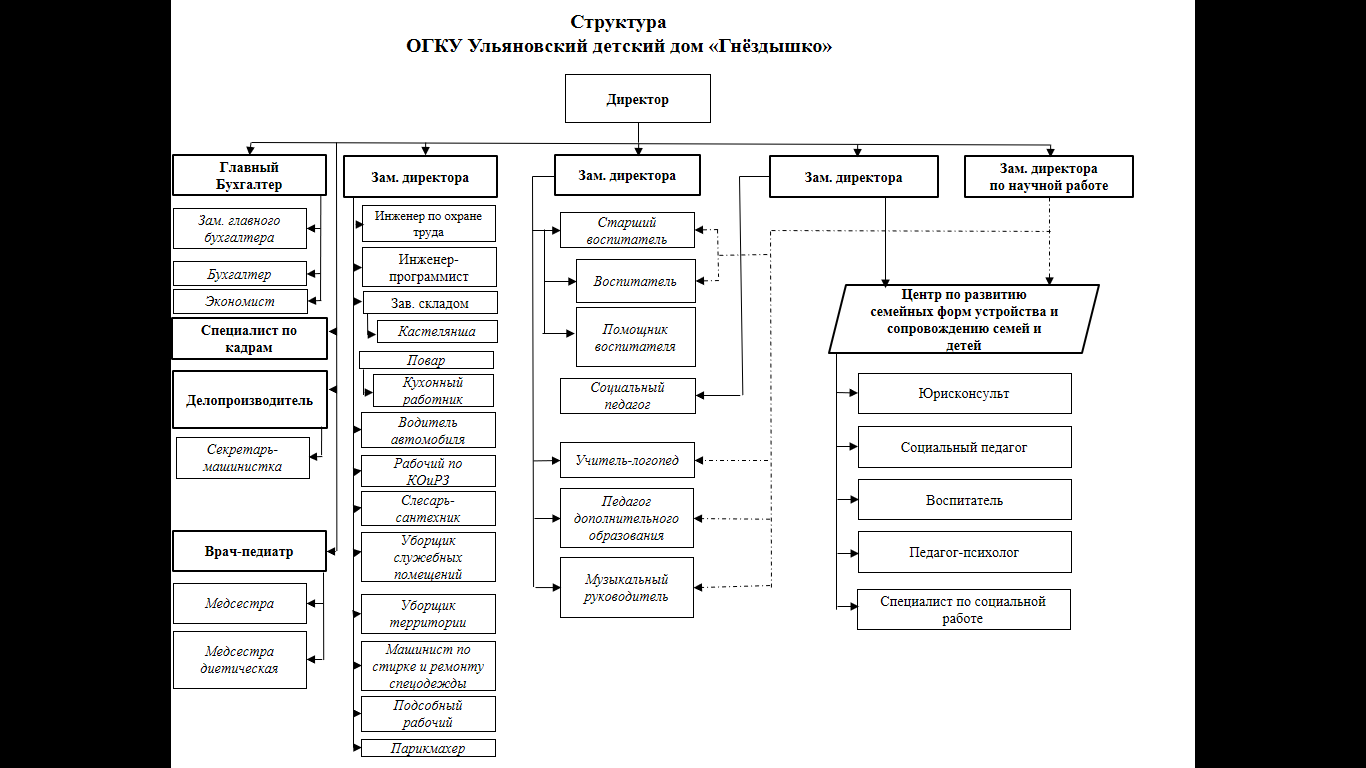 Таблица 3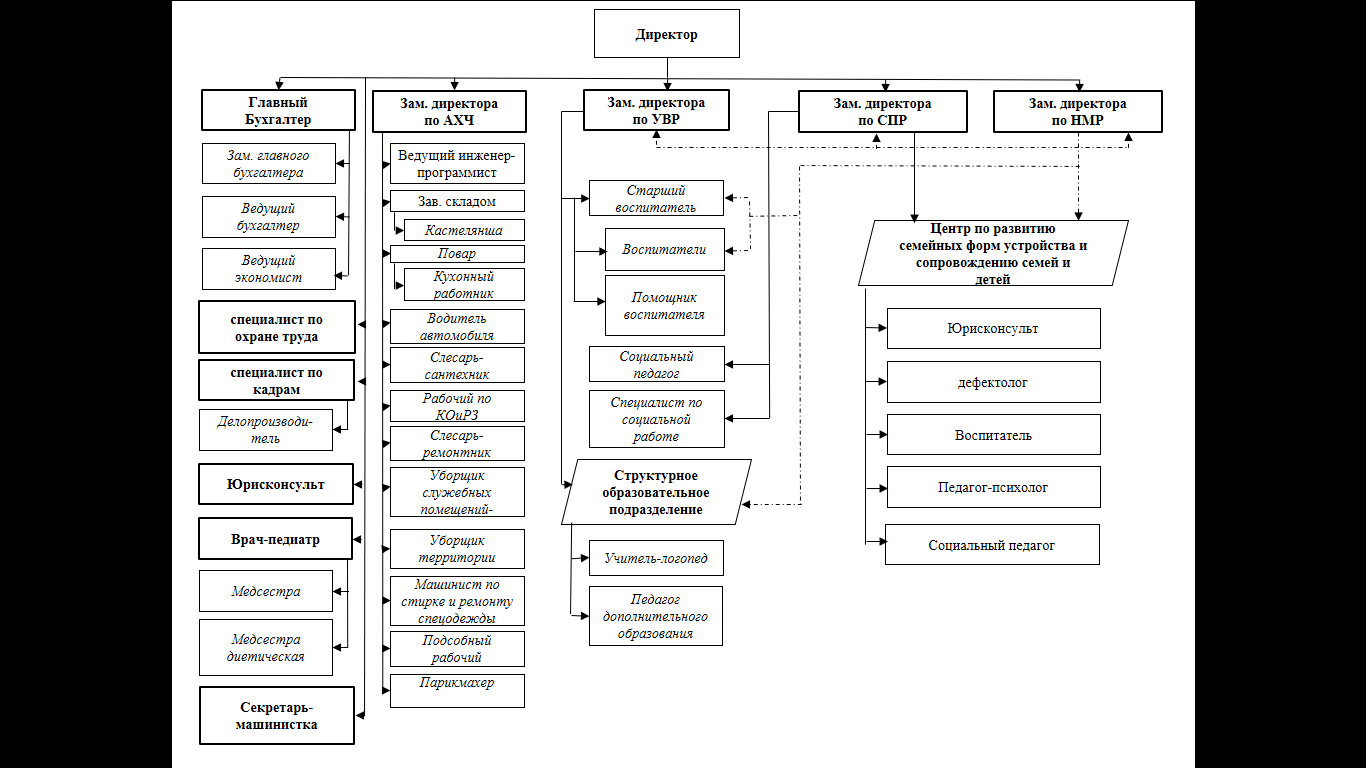 Тематика педагогических советов на 2023 годТаблица 4Тематика совещаний при директореТаблица 5Циклограмма деятельности педагогического коллектива ОГКУ Ульяновского детского дома «Гнёздышко» в 2023 году6. Основная деятельность (указываются мероприятия по всем отделениям, имеющимся в учреждении, в том числе медицинское обслуживание получателей социальных услуг).6.1. Содержание и воспитание детей-сирот и детей, оставшихся без попечения родителей в условиях, приближенных к семейным и в соответствии с принципами семейного воспитания	Согласно Постановлению Правительства от 24 мая 2014 г. № 481 г. Москва «О деятельности организаций для детей-сирот и детей, оставшихся без попечения родителей, и об устройстве в них детей, оставшихся без попечения родителей, проживание воспитанников организовано по семейному типу: в разновозрастных группах-семьях численностью до 8 человек. В ОГКУ Ульяновский детский дом «Гнёздышко» работает социальная гостиная для организации проживания выпускников детского дома. 	В каждой семье имеется санузел с душевой кабиной, спальня, помещение, разделённое на учебную зону и зону отдыха. В каждой семье установлена бытовая техника (стиральная машина, телевизор, компьютер, музыкальный центр).	В детском доме функционируют, пищеблок, столовая, прачечная, медицинский кабинет.	Для организации досуговой, культурно-массовой работы, а также для реализации образовательных общеразвивающих программ дополнительного образования и коррекционно-развивающих программ имеются: актовый зал, хореографический зал, кабинет  художественно-эстетического и прикладного творчества, зал общей спортивной подготовки, тренажёрный зал, кабинет учителя-логопеда, педагога-психолога, сенсорная комната, социально-бытовая комната, футбольное, волейбольное и баскетбольные поля, спортивная площадка. 	Детский дом «Гнёздышко» обеспечен музыкальным оборудованием и аппаратурой.6.2. Индивидуальный образовательный маршрут воспитанников	Воспитанники обучаются в общеобразовательных организациях: МБДОУ детский сад № 90 "Медвежонок", МБОУ СШ № 8, МБОУ СШ № 27, ОГКОУ «Школа интернат   № 91», ОГКОУ «Школа интернат   № 92», МБОУ   «Открытая (сменная) школа № 4», а так же ОГБПОУ УППК, ОГБПОУ УМК, ОГБПОУ УТОТиД, ОГБПОУ ККиИ. 	Помимо основных общеобразовательных и профессиональных образовательных программ воспитанники детского дома обучаются по дополнительным общеразвивающим общеобразовательным программам. 	Обучение организуется как ОГКУ Ульяновский детский дом «Гнёздышко»:дополнительная общеразвивающая программа технической направленности «Спортивная робототехника», дополнительная общеразвивающая программа технической направленности «Основы робототехники Lego», ПДО Арсланов Р.Р.дополнительная общеразвивающая программа «Бегом за здоровьем», дополнительная общеразвивающая программа «Спартанец», ПДО Степанова Е.О.;дополнительная общеразвивающая программа у «Мастер и мастерица», ПДО Малофеева В.В.;дополнительная общеразвивающая программа «Волшебный сундучок», ПДО Малофеева В.В.; дополнительная общеразвивающая программа «ЛОЖКАРИ» «Развитие музыкальных способностей посредством игры на русских народных инструментах», ПДО Трусов Б.И.,дополнительная общеразвивающая программа хореографического объединения «Восторг», ПДО Тябина В.В.Так другими образовательными организациями: ДЮЦ № 3 города Ульяновска – детское объединение «Флористика и дизайн», «Гитара»; ОГБН ОО «Дворец творчества детей и молодежи» – «Верхом на лошади», МБУ ДО ДШИ им. А.В. Варламова – «Рисование»; СК «Авангард» – «Футбол»; МБУ ДО г. Ульяновска «ЦРТДиЮ им. А. Матросова» – «Творческая мастерская»; посещают бассейн в СК «Торпедо», ДС «Волга-Спорт-Арена», школы юных кинологов и зооволонтеров из приюта для бездомных животных «Подарок судьбы».   	С воспитанниками детского дома организует коррекционную работу дефектолог и учитель-логопед.	Обучение воспитанников и сотрудничество ОГКУ Ульяновский детский дом «Гнёздышко» с образовательными организациями строится на договорной основе. 6.3. Мероприятия для детей-сирот и детей, оставшихся без попечения родителей, - воспитанников ОГКУ Ульяновский детский дом «Гнёздышко»	Воспитательная работа с воспитанниками ОГКУ Ульяновский детский дом «Гнёздышко» включает мероприятия по 7 направлениям деятельности: личностное развитие и духовно-нравственное воспитание, коммуникативное развитие и социализация, художественно-эстетическое и экологическое развитие, трудовое воспитание, фамилистическая подготовка (подготовка к будущей семейной жизни), гражданско-патриотическое и правовое воспитание, физическое развитие и здоровьесбережение, традиционные мероприятия ОГКУ Ульяновский детский дом «Гнездышко».	Среди мероприятий, включённых в план работы на 2023 год, проекты Министерства социального развития Ульяновской области: «Первоклассный день рождения», «Лучший из лучших», социальный навигатор «ПодРосток73», «Дети за право» и др., а также региональные конкурсы, фестивали, спортивные состязания и турниры, в том числе, регионального этапа конкурса-фестиваля Приволжского федерального округа «Вернуть детство». См. таблицу 6.6.4. Социализация и адаптация выпускников организации	В ОГКУ Ульяновский детский дом «Гнездышко» осуществляет свою деятельность служба по социализации и адаптации выпускников до достижения ими 23-летнего возраста.	Деятельность службы направлена как на подготовку воспитанников к самостоятельной жизни, так и на сопровождение, оказание консультационной психологической, педагогической, медицинской и юридической помощи.	В рамках подготовки воспитанников ОГКУ Ульяновский детский дом «Гнездышко» к самостоятельной жизни реализуется программа «Поверь в себя», в рамках профориентационной работы организуется посещение профессиональных образовательных организаций на Дни открытых дверей для участия в экскурсиях и мастер-классах. Планируется посещение воспитанниками предприятий, встречи с людьми рабочих профессий, предпринимателями.	Формы и методы работы службы:организация совместной деятельности специалистов службы с администрацией и кураторами профессиональных образовательных организаций, в которых обучаются выпускники;выезды и встречи с выпускниками по месту их учебы, проживания с целью определения уровня их адаптации, быто устройства, освоения профессиональной образовательной программы, организации досуга;консультирование выпускников по возникающим вопросам. Консультирование производится очно, а также посредством телефонных звонков, писем, информационно-коммуникационной сети Интернет: социальные сети, электронные письма;организация проживания выпускников в социальной гостинице.Таблица 6План мероприятия для детей-сирот и детей, оставшихся без попечения родителей, - воспитанников ОГКУ Ульяновский детский дом «Гнёздышко»6.5. Профилактика безнадзорности и правонарушений среди воспитанников	Работа по профилактике безнадзорности и правонарушениям среди воспитанников ОГКУ Ульяновский детский дом «Гнездышко» ведётся в тесном контакте с социальными работниками и классными руководителями общеобразовательных организаций и профессиональных образовательных организаций, инспекторами КПДН, врачами и психологами ГУЗ Ульяновская областная клиническая наркологическая больница. Работа ведётся на основании составленных и утверждённых планов.6.6. Обеспечение защиты прав и законных интересов воспитанников	В целях обеспечения защиты прав и законных интересов воспитанников в ОГКУ Ульяновский детский дом «Гнездышко» организуется работы по следующим направлениям:обеспеченность воспитанников необходимым пакетом документов (свидетельство о рождении, паспорт, ИНН и т.п.);соблюдение права воспитанников на получение образования;решение жилищных и имущественных вопросов воспитанников (обеспечение сохранности закрепленного жилья, своевременная постановка на очередь на получение жилья, вступление в наследство, получение полагающихся выплат, пособий и пенсий т т.п.);организация работы по налаживанию / укреплению кровных связей с родственниками, способствование возвращению в кровную семью.	Ежеквартально производится мониторинг поступления денежных средств на лицевые счета несовершеннолетних воспитанников (пенсий, алиментов, социальных выплат).	По достижении воспитанников 14летнего возраста организуется получение паспорта и, при необходимости постановка на очередь в Министерстве строительства и архитектуры Ульяновской области на получение жилья специализированного жилищного фонда.	1 раз в полугодие направляются запросы в органы опеки и попечительства о сохранности закрепленного за воспитанниками жилья.	Принимаются меры для взыскания алиментов с родителей воспитанников, при открытии наследственного дела – мероприятия по вступлению воспитанников в наследство.	Работа ведется в тесном контакте с органами опеки и попечительства, судебными приставами, нотариальной палатой Ульяновской области.6.7. Охрана и укрепление здоровья воспитанников	В ОГКУ Ульяновский детский дом «Гнёздышко» работает медицинская служба, в состав которой входит 2 врача-педиатра, 1 медицинская сестра.	Медицинская служба осуществляет оказание первой медицинской помощи, следит за соблюдением санитарно-гигиенического режима детского дома.	Работа по охране и укреплению здоровья воспитанников ведется по следующей циклограмме.Таблица 7Циклограмма по организации работы по охране и укреплению здоровья воспитанниковРабота по физическому развитию и здоровьесбережению воспитанников взаимосвязана между собой. Она предполагает профилактическую деятельность, медицинскую помощь, а также формирование потребности ведения здорового образа жизни посредством приобщения к занятиям спортом.В ОГКУ Ульяновский детский дом «Гнёздышко» будет реализовываться разработанная программа здорового питания, позволяющая организовывать для воспитанников сбалансированное питание, выдержанное по объёму, калорийности и количеству белков, жиров, углеводов и микроэлементов. В весенне-осенний период проводится дополнительная витаминизация и мероприятия по профилактике заболеваний желудочно-кишечного тракта.	Запланированы лечебно-профилактические и оздоровительные мероприятия: фитотерапия, наблюдение за состоянием здоровья, оказание первой медицинской помощи, организация и проведение углублённых медицинских осмотров, регулярно обновляется сан бюллетень, проводились процедуры закаливания, утренняя зарядка.	Все воспитанники 1 раз в год проходят диспансеризацию и получают лечение согласно предписаниям узких специалистов. 	В 2023 будут организованывакцинация воспитанников и сотрудников ОГКУ Ульяновский детский дом «Гнездышко» вакцинацию против гриппа (сентябрь 2023 года);вакцинация сотрудников и воспитанников, достигших 18летнего возраста против COVID-19 (по отдельному графику).6.8. Деятельность Центра по развитию семейных форм устройства и сопровождению семей и детей	В 2023 году деятельность Центра по развитию семейных форм устройства и сопровождению семей и детей осуществляет деятельность по следующим направлениям:подготовка граждан, изъявивших желание принять на воспитание ребёнка в семью (запланировано проведение 11 Школ замещающих родителей, а также проведение диагностики слушателей Школы и членов их семей);организация сопровождения (на договорной основе) и консультирования (кандидатов в замещающие родители, замещающих семей 1 года создания; испытывающих проблемы в воспитании детей, семей, находящихся на кризисном уровне) замещающих семей, проведение тренингов и коррекционно-развивающих занятий, оказание психологической помощь;способствование возвращению ребёнка в кровную семью (консультирование родителей и детей, оказание психологической помощи в восстановлении детско-родительских отношений, проведение коррекционно-развивающих занятий);ведение просветительской работы: проведение занятий родительского всеобуча, Дня аиста. Размещение актуальной информации для граждан, изъявивших желание принять ребёнка на воспитание в семью, кандидатов в замещающие родители, замещающих семей.Таблица 8План Центра по развитию семейных форм устройства и сопровождению семей и детей на 2023 году6.9. Организация методической деятельности в 2023 году		Основная цель работы методической службы – методическое обеспечение условий работы педагогический работников ОГКУ Ульяновский детский дом «Гнёздышко» в режиме развития.	Работа с педагогическим коллективом в межкурсовой период	В 2023 году в ОГКУ Ульяновский детский дом «Гнёздышко» для организации работы с педагогическими работниками будут использованы следующие формы работы: тематические педагогические советы;заседания методического объединения;инновационная деятельность;наставничество;самообразование;индивидуальные консультации;участие в конкурсах профессионального мастерства.В 2023 году запланирован тематический педагогический совет по теме: «Активность воспитанников и выпускников детского дома как гарант их благополучия и развития».	Для анализа и обобщения педагогического опыта в течение года воспитатели и педагоги дополнительного образования дают два открытых занятия, и конспекты представляют зам. директору.	Разработанные педагогическими работниками методические материалы, формируют методическую копилку ОГКУ Ульяновский детский дом «Гнёздышко».	В целях распространения опыта работы педагогических работников, а также их морального стимулирования будет поддерживаться решение педагогических работников участвовать в конкурсах педагогического мастерства.			Таблица 9План заседаний методического объединения «Социализация и адаптация воспитанников детского дома»7. Организационно-методическое и информационное обеспечение, включая план работы со средствами массовой информации	Информация о ОГКУ Ульяновский детский дом «Гнёздышко» и проводимых мероприятиях, а также деятельности Попечительского совета размещается на официальном сайте: http://gnezdyshko.org/	Также действуют группы в социальных сетях: Телеграмм https://t.me/ddgnezdishko , Одноклассники https://ok.ru/ddgnezdishko, Вконтакте https://vk.com/gnezdyshkoul, имеется канал YouTube  ttps://www.youtube.com/channel/UClFYOzVJWKKgwLy3HOz9kUg.	Взаимодействие со СМИ организуется по согласованию с учредителем.	Информация об ОГКУ Ульяновский детский дом «Гнёздышко» в СМИ:Региональные СМИ: Корпоративная газета Правительства Ульяновской области, на официальном сайте Министерства семейной, демографической политики и социального благополучия Ульяновской области, социальных группах в телекомуникативной сети Интернетhttps://ulpressa.ru/2022/09/25/%D0%B2%D0%BE%D1%81%D0%BF%D0%B8%D1%82%D0%B0%D0%BD%D0%BD%D0%B8%D0%BA%D0%B8-%D1%83%D0%BB%D1%8C%D1%8F%D0%BD%D0%BE%D0%B2%D1%81%D0%BA%D0%B8%D1%85-%D0%B4%D0%B5%D1%82%D1%81%D0%BA%D0%B8%D1%85-%D0%B4%D0%BE/http://ultoday73.ru/ulyanovskie-rebyata-iz-detskih-domov-predstavyat-nash-region-na-spartakiade-pfo-sportivnyj-olimp-privolzhya/https://ulyanovsk-city.ru/news/sport/ulyanovskie-rebyata-vzyali-prizy-vo-vseh-nominaciyah-festivalya-vernut-detstvo.htmhttps://73online.ru/r/ulyanovcev_priglashayut_na_blagotvoritelnyy_uzhin-razgovenie_iftar-103139https://media73.ru/2022/x-festival-fregat-pallada-priglashaet-uvidet-krasoty-rossii-1000-babochek-i-poobshchatsya-s-kosmonavhttps://xn--73-6kci4ddh.xn--p1ai/%D0%B1%D0%BB%D0%BE%D0%B3/%D0%BD%D0%BE%D0%B2%D0%BE%D1%81%D1%82%D0%B8/den-prava-dlya-vospitannikov-ulyanovskogo-detskogoНа 31.12.2022 число подписчиков на Teleram-канал детского дома составляет  83 человека. На канал  You Tube детского дома подписано 43 человек.8. Работа по охране труда и технике безопасности	 В ОГКУ Ульяновский детский дом «Гнездышко» работа по охране труда и технике безопасности осуществляется по отдельно следующему плану.Таблица 10	В детском доме работает комиссия по охране труда, сотрудники регулярно согласно графика проходят курсы повышения.	В 2022 году курсы по охране труда и противопожарной защите прошли 30 сотрудников коллектива. Получены 57 свидетельств по охране труда и 11 по противопожарной защите.	В 2023 году планируется обучение сотрудников по следующим направлениям:медицинская подготовка – 1 чел.;охрана труда – 27 чел.	В ОГКУ Ульяновский детский дом регулярно проводится аттестация рабочих мест. На начало 2023 года аттестовано 56 – 100%.	По плану противопожарной безопасности и антитеррористической безопасности будут проводится инструктажи и тренировки.	Для сотрудников детского дома в 2023 году 1 раз в полгода запланировано проведение инструктажей по охране труда и противопожарной безопасности, тренировки по отработке действий при пожаре и противодействию терроризму.	ОГКУ Ульяновский детский дом «Гнездышко» имеет договор с ООО «Реал-Техно» на оказание охранных услуг. В 2021 году оформлен паспорт безопасности. Срок действия паспорта – 5 лет. 1 раз в полгода проводится осмотр здания, о чём составляется соответствующий акт.	На въезде в детский дом установлен шлагбаум. По территории и внутри здания установлена 21 камера видеонаблюдения. Уличное освещение поддерживается в исправном состоянии.9. Работа с кадрами, включая повышение квалификации сотрудников, внедрение в систему работы «эффективного контракта», профессиональных стандартов	В отчётном периоде в ОГКУ Ульяновский детский дом «Гнёздышко» осуществляли деятельность 26 педагогических работников:14 воспитателей (из них 5 – внутренних совместителей);6 педагогов дополнительного образования (из них: 4 внешних совместителя)2 социальных педагога;2 педагога-психолога;1 старший воспитатель;1 учитель-логопед. 	Процент педагогических работников из числа основных сотрудников (17 человек), имеющих высшее профессиональное образование, составляет 58,8 %.	Из числа основных сотрудников: 1 педагогический работник имеет высшую квалификационную категорию; 2 – первую, 6 – прошли аттестацию на соответствие.	Для каждого сотрудника ОГКУ Ульяновский детский дом «Гнездышко» имеются разработанные в соответствии с классификатором профессий и должностей должностные инструкции и функциональные обязанности. 	С каждым работником заключён трудовой договор. Заработная плата складывается из фиксированной суммы оплаты труда, а также выплат за качественную и эффективную работу.	Для молодых / недавно принятых сотрудников создана система наставничества. Наставничество организуется как в индивидуальной форме (создание пары наставник – наставляемый), так и групповой (проведение проблемных семинаров, групповых консультаций, использование базы регионального ресурсного центра и т.п.).	Для самообразования воспитатели и педагоги дополнительного образования руководствуются «Памяткой для воспитателей детского дома», «Методическими рекомендациями по организации воспитательной работы: из опыта ОГКУ Ульяновский детский дом «Гнездышко»  и шаблоном составления дополнительной общеразвивающей программы, методической копилкой детского дома, а также самостоятельно изучают научную и научно-методическую литературу по выбранной теме самообразования.	Для молодых / недавно принятых сотрудников рабочих профессий проводится стажировка на рабочем месте.	В 2023 году запланировано прохождение курсов повышения квалификации 6 человек: 4 – административных работников, 1 воспитателя, 1 педагога-психолога.	Аттестацию на соответствие пройдут 3 педагогических работника: воспитатели Манахова Л.Е., Казачкова И.А., педагог дополнительного образования Арсланов Р.Р.	Результаты самообразования, повышения квалификации и профессиональные достижения фиксируются в портфолио педагогического работника. 10.Финасово-хозяйственная деятельность, привлечение бюджетных средств, в том числе организация работы по участию в грантовых проектах	Финансирование деятельности ОГКУ Ульяновский детский дом осуществляется за счёт бюджетных ассигнований, пожертвований граждан, средств, привлечённых УМОО «Попечительский совет детского дома «Гнездышко».	В 2022 году ОГКУ Ульяновский детский дом «Гнездышко» была оказана благотворительная помощь на сумму 2880,00 тыс. руб.	Также в 2022 году были подготовлены документы для участия в конкурсе президентских грантов с проектом «Весна на Волге». Итоги участия в конкурсе будут известны в январе 2023 года. Ожидаемый объём финансирования – 747 603,60 руб.	Планируется также участие в грантовых конкурсах воспитанников – запланировано участие в конкурсе проектной деятельности (г. Казань, Благотворительный фонд «АК БАРС СОЗИДАНИЕ».11. Административно-хозяйственная деятельность	В 2023 году запланированы следующие мероприятия.Таблица 11Обеспечение безопасных и комфортных условий пребывания воспитанников12. Руководство и контроль, включая общие собрания трудового коллектива, профсоюзные собрания, работу Попечительского Совета. Укрепление материально-технической базы, включая мероприятия по приобретению оборудования, автотранспорта, по благоустройству территории, энергосбережению, подготовки к отопительному сезону.	Общее руководство деятельностью ОГКУ Ульяновский детский дом «Гнездышко» осуществляет директор.	Ежемесячно проводится административное совещание при директоре, имеются планы и циклограммы проведения контроля.	Таблица 12План и тематика контроля, ответственные за его проведениеТаблица 13Диагностика и мониторинг воспитательного процесса	В ОГКУ Ульяновский детский дом «Гнездышко» более 90% сотрудников являются члены профсоюзного коллектива. Проводятся собрания первичной профсоюзной организации детского дома. Один раз в год проводятся открытое профсоюзное собрание (собрание трудового коллектива), на котором обсуждаются концептуальные вопросы функционирования и развития детского дома.	С 2007 года работает УМОО «Попечительский совет детского дома «Гнёздышко».	Попечительский совет действует в целях привлечения общественного внимания к проблемам детей, оставшихся без попечения родителей; оказания благотворительной, методической, правовой помощи детскому дому, в котором они находятся на воспитании и содержании.	В 2023 году планируется при поддержке Попечительского совета организация полевых выходов воспитанников, участия воспитанников и сотрудниках в конкурсах, соревнованиях и фестивалях.	За счёт привлечённых средств в 2023 году планируется проведение ремонтных работ в прачечной и душевой детского дома, в помещениях семей.	В ОГКУ Ульяновский детский дом «Гнездышко» имеются автомобили: Газель – 2010 г. в., УАЗ – 2019 г. в., ВАЗ – 2022 г. в. За автомобиль УАЗ в декабре 2022 года совершена последняя оплата по лизингу. В 2023 году обновление автопарка детского дома не планируется.	В ОГКУ Ульяновский детский дом «Гнездышко» ежегодно проводится дезинфекция всех помещений. Осуществляется промывка и опрессовка труб системы отопления, поверка весов, медицинского оборудования и приборов, манометров. Данные мероприятия запланированы и на 2023 год.	В детском доме используются энергосберегающие лампы для освещения помещений детского дома.13. Программа инновационного развития учреждения, включая федеральные тренды	В 2022 году была организована трансляция успешных практик работы детского дома.	В феврале 2022 года на платформе АСИ СМАРТЕКА в рамках проведения конкурса «Десятилетие детства-2021» размещены две практики: «Областной конкурс «Верность детству» - опыт организации и проведения областного конкурса педагогических работников, работающих с детьми-сиротами и детьми, оставшимися без попечения родителей, «Верность детству»; «День карьеры» - описание практики профориентационной работы с воспитанниками детских домов.	В октябре 2022 года на региональный этап всероссийского конкурса «Российская организация высокой социальной эффективности» были представлен пакет документов для участия в номинации: «За формирование здорового образа жизни в организациях непроизводственной сферы». В отчётном периоде были опубликованы статьи: Явкина И.Ю. Организация профилактической работы с воспитанниками детского дома / И.Ю. Явкина, Н.М. Фоминых // Инспектор ПДН. – 2022. - № 5. – С. 3-5.Дементьева Н.Г. Работа по адаптации воспитанников к условиям детского дома // Инспектор ПДН. – 2022. - № 5. – С. 5-7.Шмакова Е.Ю. Роль социального педагога детского дома в организации работы по профилактике безнадзорности и правонарушений среди воспитанников // Инспектор ПДН. – 2022. - № 5. – С. 8-11.Майрабеева Р.В. Комплекс мер по коррекции девиантного поведения воспитанника детского дома // Инспектор ПДН. – 2022. - № 5. – С. 12-13.	Подготовлены к печати статьи:«Главный выбор, или День карьеры» (авт. Фоминых Н.М., Шмакова Е.Ю. из опыта организации профориентационной работы с воспитанниками детского дома).Также были разработаны:Методические рекомендации по профилактике безнадзорности и правонарушений несовершеннолетними для сотрудников детских учреждений, подведомственных Министерству семейной, демографической политики и социального благополучия Ульяновской области: организаций для детей-сирот и детей, оставшихся без попечения родителей (составители: Шмакова Е.Ю., социальный педагог, Трофимушкина А.Д., педагог-психолог, Дементьева Н.Г., педагог-психолог, Фоминых Н.М., заместитель директора по научной работе).	В 2023 году практика трансляции эффективного опыта работы детского дома будет продолжена.	В 2021 году в рамках участия в проекте Росатома «Бережливый регион» был разработан и реализован проект «Подготовка граждан, изъявивших желание принять ребёнка на воспитание в семью — качество, удобство, доступность». Результатом проекта стало проведение Школы замещающих родителей в очно-дистанционном режиме. Данная практика проведения Школы замещающих родителей была продолжена в 2023 году.14. Реализация комплекса мер Ульяновской области по развитию системы подготовки к самостоятельной жизни воспитанников организаций для детей-сирот и детей, оставшихся без попечения родителей, детей из замещающих семей, постинтернатного сопровождения и адаптации выпускников таких организаций	Комплекс мер Ульяновской области был успешно реализован в 2019 году. Но в рамках сложившейся практики на протяжении 3 лет ОГКУ Ульяновский детский дом «Гнездышко» функционировал в статусе регионального ресурсного центра. В 2023 году данная практика будет продолжена.Таблица 14План работы ОГКУ Ульяновский детский дом «Гнёздышко»в статусе регионального ресурсного центра в 2023 году15. План мероприятий по улучшению качества работы учреждения по итогам независимой экспертизы	Продолжить работу по улучшению уровня доступности учреждения для лиц с ограниченными возможностями здоровья, обеспечивая необходимым оборудованием и услугами.16. План по реформированию и реструктуризации организаций для детей-сирот и детей, оставшихся без попечения родителей, Ульяновской области	В 2023 году реформирование и реструктуризация ОГКУ Ульяновский детский дом «Гнездышко» не предусмотрены.Утверждено в государственном задании на годИсполнено на отчётнуюдатуПричина отклоненияНаименование государственной услуги: «Содержание и воспитание детей-сирот и детей, оставшихся без попечения родителей, детей, находящихся в трудной жизненной ситуации»Наименование государственной услуги: «Содержание и воспитание детей-сирот и детей, оставшихся без попечения родителей, детей, находящихся в трудной жизненной ситуации»Наименование государственной услуги: «Содержание и воспитание детей-сирот и детей, оставшихся без попечения родителей, детей, находящихся в трудной жизненной ситуации»4046Увеличилось количество детей, помещенных в учреждениеНаименование государственной услуги: «Подготовка граждан, выразивших желание принять детей-сирот и детей, оставшихся без попечения родителей, на семейные формы устройства»Наименование государственной услуги: «Подготовка граждан, выразивших желание принять детей-сирот и детей, оставшихся без попечения родителей, на семейные формы устройства»Наименование государственной услуги: «Подготовка граждан, выразивших желание принять детей-сирот и детей, оставшихся без попечения родителей, на семейные формы устройства»7084Увеличилось численность граждан, желающих принять на воспитание ребёнка в семьюНаименование государственной услуги: «Оказание консультативной, психологической, педагогической, юридической, социальной и иной помощи лицам, усыновившим (удочерившим) или принявшим под опеку (попечительство) ребёнка»Наименование государственной услуги: «Оказание консультативной, психологической, педагогической, юридической, социальной и иной помощи лицам, усыновившим (удочерившим) или принявшим под опеку (попечительство) ребёнка»Наименование государственной услуги: «Оказание консультативной, психологической, педагогической, юридической, социальной и иной помощи лицам, усыновившим (удочерившим) или принявшим под опеку (попечительство) ребёнка»3533Отклонения в пределах нормы (± 2)Наименование государственной услуги: «Оказание консультативной, психологической, педагогической, юридической, социальной и иной помощи лицам из числа детей, завершивших пребывание в организации для детей-сирот»Наименование государственной услуги: «Оказание консультативной, психологической, педагогической, юридической, социальной и иной помощи лицам из числа детей, завершивших пребывание в организации для детей-сирот»Наименование государственной услуги: «Оказание консультативной, психологической, педагогической, юридической, социальной и иной помощи лицам из числа детей, завершивших пребывание в организации для детей-сирот»3032Отклонения в пределах нормы (± 2)Наименование государственной услуги: «Содержание лиц из числа детей-сирот и детей, оставшихся без попечения родителей, завершивших пребывание в организации для детей-сирот, но не старше 23 лет»Наименование государственной услуги: «Содержание лиц из числа детей-сирот и детей, оставшихся без попечения родителей, завершивших пребывание в организации для детей-сирот, но не старше 23 лет»Наименование государственной услуги: «Содержание лиц из числа детей-сирот и детей, оставшихся без попечения родителей, завершивших пребывание в организации для детей-сирот, но не старше 23 лет»55Отклонений нет№МероприятияМероприятияВремя проведения1.Совещание при директореСовещание при директореПервый понедельник месяца2.Совещание при зам. директореСовещание при зам. директореВторой понедельник и вторник месяца3.Профсоюзное собраниеПрофсоюзное собрание1 раз в год, декабрь последний понедельник4.ПедсоветПедсовет1 раз в квартал, последний понедельник5.Заседание Совета профилактикиЗаседание Совета профилактики1 раз в месяц,последний четверг месяца6.Методическое объединениеМетодическое объединение1 раз в квартал, третий понедельник 7.Оперативные совещания при директоре Оперативные совещания при директоре 1 раз в неделю. 8.Оперативные совещания  при заместителе директореОперативные совещания  при заместителе директореКаждый понедельник в 08.30Каждая пятница в 15.00Проверка санитарного состояния семейПроверка санитарного состояния семейПроверка санитарного состояния семейПроверка санитарного состояния семейПонедельникПонедельникМедицинская службаМедицинская службаВторникВторникЗам. директораЗам. директораСредаСредаЗам. директора                Зам. директора                ЧетвергЧетвергЗам. директораЗам. директораПятницаПятницаСпециалист по охране трудаСпециалист по охране трудаСубботаСубботаДежурный администраторДежурный администраторВоскресениеВоскресениеВоспитатель дежурной семьи Воспитатель дежурной семьи № п/пТема педагогического советаСроки проведенияОтветственныеИтоги деятельности ОГКУ Ульяновский детский дом «Гнёздышко» в 2022 годуЯнварь 2023Директор, заместители директора«Активность воспитанников и выпускников детского дома как гарант их благополучия и развития»Март 2023Директор, заместители директораАнализ освоения воспитанниками индивидуального образовательного маршрута. Работа детского дома в летний период.Май 2023Директор, заместители директораИтоги работы ОГКУ Ульяновский детский дом «Гнездышко» в 1 полугодии 2023 годаАвгуст-сентябрь 2023 годаДиректор, заместители директора№ п/пТематика совещанияСроки проведенияОтветственныеО степени удовлетворенности воспитанников предоставляемыми услугами. Обсуждение результатов диагностических исследований и педагогических наблюдений. Об участии в проекте социального навигатора «ПодРосток73» и других проектах Министерства социального развития Ульяновской областиЯнварьДиректор, заместители директораОб успеваемости воспитанников во 2 триместре.Об организации наставничества для воспитанников.О выполнении требований пожарной безопасности, охране труда, технике безопасностиФевральДиректор, заместители директораО сохранности контингента детских объединений ОГКУ Ульяновский детский дом «Гнёздышко». О подготовке ко дню рождения детского домаМартДиректор, заместители директораО подготовке к проведению регионального этапа конкурса ПФО «Успешная семья Приволжья»О планировании работы на летний период.АпрельДиректор, заместители директораОб итогах учебного года.МайДиректор, заместители директораО профессиональном самоопределении выпускников детского дома.О подготовке к ремонту помещений детского домаИюньДиректор, заместители директораО ходе летней кампании.ИюльДиректор, заместители директораО готовности детского дома к новому учебному годуАвгустДиректор, заместители директораО начале нового учебного года: подбор и маркировка учебной мебели, организация занятости воспитанников во внеурочное время.СентябрьДиректор, заместители директораО выполнении государственного задания и бюджета за 9 месяцев 2022 года.Обсуждение кандидатур на Доску Почёта ОГКУ Ульяновский детский дом «Гнёздышко»О проведении областного конкурса педагогических работников, работающих с детьми-сиротами и детьми, оставшимися без попечения родителей, «Верность детству»ОктябрьДиректор, заместители директораОб организации наставничества для вновь принятых и молодых специалистовУспеваемость воспитанников в 1 триместре, организация работы в каникулярный период. НоябрьДиректор, заместители директораО выполнении государственного задания и бюджета за 2022 год, реализации индивидуальных планов развития и жизнеустройства воспитанников.О подготовке к зимним каникулам.  Планирование работы в 2023 году.ДекабрьДиректор, заместители директора№СодержаниеСрокиОтветственныеАнализ удовлетворенности оказания воспитанникам социальных и образовательных услугМай, декабрьЗаместители директора Организация работы ОГКУ Ульяновский детский дом «Гнездышко» в режиме городского летнего оздоровительного лагеряИюнь-августЗаместители директораЗаключение договоров о сотрудничестве с образовательными организациями, учреждениями культурыАвгуст -сентябрьЗаместитель директораПодготовка воспитанников к новому учебному году: проверка соответствия учебной мебели росту воспитанников, маркировка мебели, комплектование детских объединений.Анализ работы наставников вновь принятых работников и молодых специалистов. СентябрьЗаместитель директора, медицинская службаОрганизация работы детских объединений ОГКУ Ульяновский детский дом «Гнёздышко»Сентябрь-майЗаместитель директора, педагоги дополнительного образованияПроведение диагностик (входящей, промежуточной, итоговой) освоения дополнительных общеобразовательных общеразвивающих программ, реализуемых педагогами дополнительного образования ОГКУ Ульяновский детский дом «Гнездышко»Сентябрь, декабрь, майЗаместитель директора, педагоги дополнительного образованияАнализ освоения воспитанниками общеобразовательных программ и программ профессионального образованияПо завершению триместра / четверти, семестра, учебного курсаЗаместитель директора, воспитателиАнализ и составление индивидуального плана жизнеустройства и развития воспитанников1 раз в полугодие с момента составления планаЗаместители директораОрганизация работы по налаживанию и укреплению связей воспитанников с кровными родственниками, возвращение в кровную, либо устройство в замещающую семьюВ течение годаЗаместители директораОрганизация участия воспитанников в конкурсах, фестивалях и соревнованиях различного уровняВ течение годаВоспитатели, педагоги дополнительного образованияРеализация программ и проектов, направленных на адаптацию и социализацию воспитанниковВ течение годаЗаместители директораОрганизация работы по социализации и адаптации выпускников детского домаПо отдельному плануЗаместитель директораПроведение рейдов  по санитарному состоянию помещений и материально-техническому обеспечению: спален, игровых, раздевалок, участков и  других комнат детского дома.Еженедельно по утверждённому графикуДиректор, зам. директора, медицинская службаОрганизация работы по профилактике безнадзорности и правонарушений, пропаганде здорового образа жизниПо отдельному плануЗаместители директораПроведение:- собрание трудового коллектива;- совещание при директоре;- совещание при зам. директора;- педсоветы;-методические объединения;- совета профилактики, заседаний совета детского самоуправления, семейных советов.   1 раз в год;1 р. в месяц;1 р. в месяц;Раз в кварталПо отдельному плануДиректор, заместители директораПроведение инструктажей по охране труда, пожарной безопасности, по охране жизни и здоровья воспитанников.По отельному плану Специалист по охране трудаОрганизация режимных моментов и свободного времени воспитанников.В течение годаВоспитателиВыполнение мероприятий при поступлении ребенка в детский дом.При поступленииСпециалистыОрганизация работы методической службы ОГКУ Ульяновский детский дом «Гнездышко» для совершенствования профессионального мастерства и повышения квалификации педагогических сотрудников в межкурсовой период.По отдельному графикуЗаместитель директораОрганизация проведения процедуры аттестации на соответствие занимаемой должностиПо отдельному плануПредседатель аттестационной комиссииСоздание и поддержание в помещении семьи  коррекционно-развивающей средыВ течение годаВоспитатели№ п/пМероприятияНаправления  воспитанияСрок исполненияОхватОтветственные исполнителиПримечание1Рождественские посиделкиДуховно-нравственное, художественно-эстетическое07.01-13.01.2023Все воспитанники детского домаЗам. директора,  воспитатели2Участие воспитанников в мероприятиях посвященных Дню защитника Отечества Гражданско-патриотическое и правовое воспитание, физическое развитие и здоровьесбережение21.01-22.02.2023согласно отдельному графикуВсе воспитанники детского домаЗам. директора,  воспитатели3Участие воспитанников детских домов, в мероприятиях посвященных Дню образования Ульяновской областиЛичностное развитие и духовно-нравственное воспитание, гражданско-патриотическое и правовое воспитание19.01.2023Все воспитанники детского домаЗам. директора,  воспитатели4Участие в XI Областном турнире по хоккею с мячом среди воспитанников детских домовФизическое развитие и здоровьесбережениеФевраль 2023, согласно Положению о проведении турнираКоманда ОГКУ Ульяновский детский дом «Гнёздышко»Зам. директора, педагог дополнительного образования, реализующий дополнительную образовательную общеразвивающую программу физкультурно-спортивной направленности5День рождения детского домаВсе направления25.03.2023Все воспитанники детского домаЗам. директора, воспитатели,  педагоги дополнительного образования6Участие воспитанников, в мероприятиях, посвящённых Международному женскому днюЛичностное развитие и духовно-нравственное воспитание, художественно-эстетическое и экологическое развитие, коммуникативное развитие и социализация08.03.2023Все воспитанники детского домаЗам. директора,  воспитатели7Проведение мероприятий в рамках «Дня здоровья»Физическое развитие и здоровьесбережениеАпрель, 2023 согласно положениюВсе воспитанники детского дома8Участие в региональном фестивале детского художественного творчества воспитанников детских домов «Звездный час» в рамках проекта ПФО «ВЕРНУТЬ ДЕТСТВО»Все направленияАпрель, 2023 согласно положениюКоманда ОГКУ Ульяновский детский дом «Гнёздышко» Зам. директора,  педагоги дополнительного образования9Участие в региональном этапе интеллектуально-развивающей игры «Ума палата» среди воспитанников детских домов в рамках проекта ПФО «ВЕРНУТЬ ДЕТСТВО»Все направленияАпрель 2023, согласно Положению о конкурсеКоманда ОГКУ Ульяновский детский дом «Гнёздышко»Зам. директора10Участие воспитанников во   Всероссийском творческом конкурсе «Пасха радость нам несет»Личностное и духовно- нравственное развитиеАпрель2023, согласно Положению о конкурсеВсе воспитанники детского домаЗам. директора, воспитатели,  педагоги дополнительного образования11Конкурс детских поздравительных открыток ветеранам ВОВ, участникам боевых действий Гражданско-патриотическое воспитание, художественно-эстетическое развитиеМай, 2023Все воспитанники детского домаЗам. директора, воспитатели,  педагоги дополнительного образования12Участие  в Гала-концерте регионального фестиваля детского художественного творчества воспитанников детских домов «Звездный час» в рамках проекта ПФО «ВЕРНУТЬ ДЕТСТВО»Все направленияМай, 2023При отборе номеровКоманда ОГКУ Ульяновский детский дом «Гнёздышко»Зам. директора, воспитатели,  педагоги дополнительного образования13Участие в региональной выставки декоративно-прикладного творчества среди воспитанников детских домов «МастерОК» в рамках проекта ПФО «ВЕРНУТЬ ДЕТСТВО»Художественно-эстетическое и экологическое развитиеМай, 2023Команда ОГКУ Ульяновский детский дом «Гнёздышко»Зам. директора, воспитатели,  педагоги дополнительного образования14Участие в мероприятиях, посвященных Дню ПобедыГражданско-патриотическое и правовое воспитание08.05.-09.05.2023Все воспитанники детского домаЗам. директора  15Участие воспитанников в мероприятиях, посвящённых 77-летней годовщине Победы в Великой Отечественной войнеЛичностное развитие и духовно-нравственное воспитание, гражданско-патриотическое и правовое воспитаниеМай, 2023Все воспитанники детского дома Зам. директора  16Оздоровление воспитанников  в ДООЛ, летних палаточных лагерях, на базе ОГКУ Ульяновский детский дом «Гнездышко», работающего в режиме городского летнего оздоровительного лагеряВсе направленияИюнь-август2023 годаВсе воспитанники детского домаЗам. директора, воспитатели,  педагоги дополнительного образования17Проведение мероприятий, посвященных Дню России с участием социальных партнеров, представителей силовых структурЛичностное развитие и духовно-Нравственное воспитание, гражданско-патриотическое и правовое воспитаниеИюнь, 2023Все воспитанники детского дома Зам. директора18Проведение мероприятий, посвященных Дню защиты детстваЛичностное развитие и духовно-нравственное воспитание Июнь, 2023Все воспитанники детского дома Зам. директора19Торжественные мероприятия, посвященные Дню России Гражданско-правовое12.06.2023Все воспитанники детского домаЗам. директора, воспитатели,  педагоги дополнительного образования20Участие в региональном этапе среди воспитанников детских домов «Спортивный Олимп Приволжья» в рамках проекта ПФО «ВЕРНУТЬ ДЕТСТВО»Все направленияИюль,2023Команда ОГКУ Ульяновский детский дом «Гнёздышко»Зам. директора, педагог дополнительного образования, реализующий дополнительную общеобразовательную общеразвивающую программу физкультурно-спортивной направленности21Участие в областном дне духовно-нравственной культуры Личностное развитие и духовно- нравственное воспитаниеСентябрь 2023, согласно ПоложениюВсе воспитанники детского домаЗам. директора,  воспитатели22Проведение мероприятий, посвященных Дню Государственного флага Российской ФедерацииЛичностное развитие и духовно-нравственное воспитание, гражданско-патриотическое и правовое воспитаниеАвгуст,2023Все воспитанники детского домаЗам. директора,  воспитатели23Проведение праздника, посвящённого Дню знанийКоммуникативное развитие и социализация01.09.2023Все воспитанники детского домаЗам. директора,  воспитатели24Участие воспитанников  учреждений в Межрегиональных творческих конкурсах X Межрегиональных Арских чтений (конкурс поделок, сочинений, фоторабот, стихотворений, презентаций, педагогических разработок).Личностное развитие и духовно- нравственное воспитание Сентябрь 2023,  согласно ПоложениюВсе воспитанники детского домаЗам. директора, воспитатели,  педагоги дополнительного образования25Проведение Дня аиста в рамках Дня милосердияФамилистическая подготовка (подготовка к будущей семейной жизни)17.10.2023Все воспитанники детского домаЗам. директора  26Участие в мероприятиях, посвящённых Дню пожилого человека Коммуникативное развитие и социализация01.10.2023Все воспитанники детского домаЗам. директора  27Участие воспитанников в празднике День учителяКоммуникативное развитие и социализация05.10.2023Все воспитанники детского домаЗам. директора  28Участие воспитанников детских домов в конкурсе проектной деятельности (г. Казань, Благотворительный фонд «АК БАРС СОЗИДАНИЕ»Гражданско-патриотическое и правовое направление, физическое воспитание и здоровосбережениОктябрь, 2023 согласно Положению о проведении конкурсаВсе воспитанники детского домаЗам. директора,  педагоги дополнительного образования29Участие воспитанников детских домов в Окружном фестивале  «ВЕРНУТЬ ДЕТСТВО» Физическое воспитание и здоровосбережение, художественно-эстетическое и экологическое развитиеОктябрь, 2023При отборе для участия в окружном этапеВоспитанники, вошедшие в сборную команду Ульяновской областиЗам. директора  30Проведение новогоднего представления для воспитанников и друзей ОГКУ Ульяновский детский дом «Гнёздышко»Коммуникативно развитие и социализация, личностное развитие и духовно-нравственное воспитание28.12.2023Все воспитанники детского домаЗам. директора  31Участие  воспитанников в Губернаторской новогодней ёлке для детей, находящихся в трудной жизненной ситуацииКоммуникативно развитие и социализация, личностное развитие и духовно-нравственное воспитание2023, декабрьВоспитанники на основании проведённого отбораЗам. директора  32Участие воспитанников в новогодней ёлке для детей-сирот и детей, оставшихся без попечения родителей, проводимой Министерством образования и науки Российской Федерации (г. Москва)Коммуникативно развитие и социализация, личностное развитие и духовно-нравственное воспитаниеДекабрь .2023 Положению о проведенииВоспитанники на основании проведённого отбораЗам. директора  33Участие воспитанников детских домов в Общероссийской ёлке в Государственном  Кремлевском Дворце (г. Москва)Коммуникативно развитие и социализация, личностное развитие и духовно-нравственное воспитаниеДекабрь .2023 Положению о проведенииВоспитанники на основании проведённого отбораЗам. директора  34Организация профориентационной работы с воспитанникамиКоммуникативно развитие и социализация, личностное развитие и духовно-нравственное воспитаниеВ течение учебного года по отдельному графикуВсе воспитанники детского домаЗам. директора, воспитатель, педагог -психолог, социальный педагог35Организация участия воспитанников в проектной деятельностиВсе направленияВ течение учебного года, по мере объявления конкурсов проектовВсе воспитанники детского домаЗам. директора  36Проведение мероприятий, направленных на сохранение и укрепление здоровья, формирование здорового образа жизниФизическое развитие и здоровьесбережениеВ течение учебного года по отдельному графикуВсе воспитанники детского домаЗам. директора, социальный педагог, педагог - психолог,  медицинские работники37Проведение месячников, направленных на профилактику табакокурения, алкоголизма и наркоманиюкоммуникативное развитие и социализация, физическое развитие и здоровьесбережениеВ течение учебного года по отдельному графикуВсе воспитанники детского домаЗам. директора, социальный педагог38Проведение недели правовых знанийГражданско-патриотическое и правовое воспитаниеВ течение учебного года по отдельному графикуВсе воспитанники детского домаЗам. директора, социальный педагог39Участие в «Дне безопасности»Все направленияВ течение учебного года, 10 числа ежемесячноВсе воспитанники детского домаЗам. директора, социальный педагог40Участие воспитанников в мероприятиях, реализуемых в рамках проекта ПФО «Вернуть детство»Личностное развитие и духовно-нравственное воспитание, художественно-эстетическое и экологическое развитие, коммуникативное развитие и социализация, физическое развитие и здоровьесбережениеВ течение учебного года, в рамках плана реализации проектаВсе воспитанники детского домаЗам. директора  41«Первоклассный день рождения» Все направленияВ течение учебного года, в рамках плана реализации проектаПервоклассникиЗам. директора  42 «Лучший из лучших»Все направленияВ течение учебного года, в рамках плана реализации проектаВсе воспитанники детского домаЗам. директора  43Участие в социальном навигаторе «Подросток 73»Все направленияВ течение учебного года, в рамках  плана реализации проектаВоспитанники на основании проведенного отбораЗам. директора, социальный педагог, педагог-психолог, воспитатель44«Дети за право»  (совместно с адвокатами Ульяновской области)Коммуникативно развитие и социализация, личностное развитие и духовно-нравственное воспитаниеВ течение учебного года по отдельному графикуВсе воспитанники детского домаЗам. директора, воспитатель, социальный педагог№ п/пНаправление работыНаименование мероприятияСроки проведенияОтветственныйисполнительФизкультурно-оздоровительные мероприятияЕжедневная зарядка, закаливающие процедурыежедневномедицинская  сестра  Физкультурно-оздоровительные мероприятияДень здоровьяАпрельСоциальный  педагог,медицинская  сестра  Физкультурно-оздоровительные мероприятияСпортивные мероприятияПо плануЗам. директора, ПДОФизкультурно-оздоровительные мероприятияПосещение воспитанниками секций По плану согласно расписанию занятийЗам. директора, ПДОПросвещение воспитанниковВоспитательские часыПо плануВоспитателиПросвещение воспитанниковМероприятия с приглашением специалистов здравоохранения, волонтерских организаций: фельдшера  -  нарколога ГУЗ  УОКНБ и  других.1 раз в кварталСоциальный  педагог  Просвещение воспитанников« Как  противостоять   вредным  привычкам»январьСоциальный   педагог  Просвещение воспитанниковПрофилактическая   беседа  «О  вреде  курения»февральСоциальный   педагог  Просвещение воспитанниковПрофилактическая беседа  Мы   и  наши  привычки»мартСоциальный   педагог  Просвещение воспитанниковПрофилактическая беседа  «Мы  и  наши  привычки»апрельСоциальный   педагог  Просвещение воспитанниковПрофилактическая беседа «Алкоголизм - это яд! Пивной  алкоголизм»майСоциальный   педагог  Просвещение воспитанниковБеседа с  воспитанниками « Токсикомания,   наркомания. Вред»октябрьСоциальный  педагог Просвещение воспитанниковИнформационно-   просветительская  акция«Молодежь  выбирает  здоровье»ноябрьСоциальный   педагог  Просвещение воспитанниковВыездные мероприятияПо плануВоспитателиМероприятия  по улучшению санитарно-гигиенического режимаРазработка и утверждение режима дня воспитанниковавгустЗам. директора, медицинская сестраМероприятия  по улучшению санитарно-гигиенического режимаРазработка мероприятий по обеспечению рационального питанияежедневнодиетсестраМероприятия  по улучшению санитарно-гигиенического режимаПротивоэпидемические мероприятияежедневноВрач – педиатр, медицинская сестраМероприятия  по улучшению санитарно-гигиенического режимаМероприятия, направленные на профилактику травматизма1 раз в кварталВрач – педиатрДиспансеризация  воспитанников1 раз в годВрач – педиатр, медицинская сестраОбеспечение медицинской  помощиежедневноВрач – педиатр, медицинская сестраОздоровление Исполнение рекомендаций врачей по итогам диспансеризации воспитанниковПо плануВрач – педиатр, медицинская сестраОздоровление Организация планового/внепланового леченияежедневноВрач – педиатр, медицинская сестраОздоровление Организация  санаторно-курортного леченияПо плануВрач – педиатр, медицинская сестраОздоровление Организация и проведение летнего оздоровительного периодаПо плануВрач – педиатр, медицинская сестра№п/п мероприятийСрок исполненияОтветственныеФорма отчетности12345профилактика социального сиротства и развитие семейных форм устройства детей-сирот и детей, оставшихся без попечения родителейпрофилактика социального сиротства и развитие семейных форм устройства детей-сирот и детей, оставшихся без попечения родителейпрофилактика социального сиротства и развитие семейных форм устройства детей-сирот и детей, оставшихся без попечения родителейпрофилактика социального сиротства и развитие семейных форм устройства детей-сирот и детей, оставшихся без попечения родителейпрофилактика социального сиротства и развитие семейных форм устройства детей-сирот и детей, оставшихся без попечения родителей1.Изучение и внедрение положительного опыта регионов Российской Федерации по теме развития семейных форм устройства и сопровождению замещающих семей. ПостоянноЗам. директора Отчет2.Проведение «День аиста» с целью информирования населения Ульяновской области о работе учреждения и привлечение населения к замещающей семейной заботе.1 раз в годЗам. директора Информационный обзор на сайте3.Участие в работе Всероссийских научно-практическихконференций, конференций Центрального федерального округа и др. округов.По приглашениюЗам. директора Аналитическая информация, информационный обзор на сайте, сертификаты4.Подготовка информационных и презентационныхматериалов ЦентраПостоянноЗам. директора Буклеты, баннеры,брошюры5.Участие специалистов Центра в мероприятиях в рамках плана мероприятий по обеспечению семейного устройства детей-сирот и детей, оставшихся без попечения родителей, в Ульяновской области.Участие «День приёмной семьи» (утверждён Законом Ульяновской области № 02-ЗО от 11 января 2011 года «О внесении изменений в статью 2 Закона Ульяновской области «О праздниках и памятных датах Ульяновской области»)Опекунский всеобуч на базе ОГКУ Ульяновский детский дом «Гнёздышко» - Центр по развитию  семейных форм устройства и сопровождения семей и детей2023Ноябрь1 раз в кварталЗам. директора Специалисты ЦентраСпециалисты ЦентраАналитическая информация, информационный обзор на сайте6Участие в мероприятиях областных ярмарках, агитпоездов «За здоровый образ жизни и здоровую, счастливую семью» в муниципальном образовании «город Ульяновск»По согласованиюЗам. директора Информационный обзор на сайте7.Оформление информационных стендов:«Центр по развитию семейных форм устройства и сопровождению семей и детей»«Для Вас родители»;«В интересах семьи и ребенка».ДекабрьЗам. директора Стенды8.Создание информационного банка методических материалов:    - диагностических методик;- занятий;- тренингов;- семинаров;- программ;- статей и т.п.Весь периодСпециалисты ЦентраБанк методических материалов    9Деятельность ШЗРУчастие в работе школ замещающих родителей, клубов замещающих семей с целью повышения качества воспитания детей-сирот, и детей, оставшихся без попечения родителей в приёмной семье.По отдельному плануСпециалисты ЦентраДокументация ШЗРРабота по возвращению  ребёнка в кровную семью и с кандидатами в замещающие родителиРабота по возвращению  ребёнка в кровную семью и с кандидатами в замещающие родителиРабота по возвращению  ребёнка в кровную семью и с кандидатами в замещающие родителиРабота по возвращению  ребёнка в кровную семью и с кандидатами в замещающие родителиРабота по возвращению  ребёнка в кровную семью и с кандидатами в замещающие родители1.2.3.4.5.1.Сбор информации, беседы специалиста с родителем по прояснению причин лишения, либо ограничения в родительских правах.По графику приема гражданСпециалистыЦентра Журнал консультаций специалистов2Организация встреч, знакомства родителей с условиями проживания их ребёнка, правилами общения.Содействие в восстановлении родственных связей с родителями и родственниками детей-сирот и детей, оставшихся без попечения родителей.По графику посещения воспитанниковСпециалистыЦентра, воспитателиЖурнал консультаций специалистов3.Организация и проведение групповой и индивидуальной коррекционно-развивающей работы посредством социально-психологических тренингов и занятий включающие в себя: информационно-просветительскую работу, психодиагностику, консультирование родителей, родственников с детьми.По необходимостиСпециалисты ЦентраЖурнал учета групповых и индивидуальныхзанятий4Выполнение мероприятий «Технологической карты» по реинтеграции ребенка в кровную семью.По желанию родителейСпециалисты ЦентраТехнологическая карта5Работа с кандидатом в замещающие родители и воспитанником: - первичное знакомство с ребёнком и его личностными особенностями;-диагностика ребёнка (проективная методика «Как я ходил в гости?» после пребывания воспитанника в семье кандидата;- анкетирование кандидата и воспитанника «Неоконченное предложение»;- консультирование замещающих родителей по вопросам психологического сопровождения.По мере поступления направлений из РБДСпециалисты ЦентраЛичное делоСопровождение замещающих семейСопровождение замещающих семейСопровождение замещающих семейСопровождение замещающих семейСопровождение замещающих семей1.2.3.4.5.1.Формирование базы данных кризисных семей, семей 1-го года создания.ЕжеквартальноПедагог - психологБаза данных2.Проведение психолого-педагогической диагностики внутрисемейных и личностных проблем семьи и ребенка, выявление комфортности пребывания детей в замещающих семьях, изучение индивидуальных особенностей ребенка: -детско-родительских отношений (Проективная методика «Моя семья», «Системный семейный тест Геринга», «Шкала семейной адаптации и сплоченности», Анкета «Семейные роли», «Стратегии семейного воспитания»);- личностных индивидуальных особенностей ребенка (Проективная методика «Несуществующее животное», «Дом. Дерево. Человек»);- отношения к основным сферам жизни ребенка (Методика «Псих семантической диагностики скрытой мотивации» Соломина);- внутреннего психического состояния (Цветовой тест Люшера);- учебной мотивации и взаимоотношений в школе (Проективная методика «Рисунок школы»).По запросу и направлениюПедагог - психологСправка6.Составление психологического заключения по результатам диагностики. Обсуждение итогов с семьей и ребенком, выдача рекомендаций.По итогам диагностикиПедагог - психологРекомендации7.Заключение договора, формирование личного дела, составление плана сопровождения семьиПо заявлению приемных родителейПедагог - психологДоговор, личное дело8.Индивидуальное консультирование (правовое, психолого-педагогическое, социально - психологическое) По мере необходимостиСпециалистыЦентраЖурнал консультаций9.Составление заключения по итогам сопровождения замещающей семьи, выдача рекомендаций .Изучение эффективности оказания психолого-педагогической помощи семье.По окончанию сопровожденияПедагог - психологЗаключение, справка10.Юридическая консультация замещающим родителям.По мере необходимостиСпециалистыЦентраЖурнал консультаций11. Прием замещающих родителей по личным вопросам: обсуждение проблем, определенных ситуаций, нахождение путей их решенияЕжедневноСпециалистыЦентра Журнал консультаций12.Оказание информационной и правовой помощи по интересующим родителей вопросам 2 раза в год в день правовой помощи населениюСпециалистыЦентраЖурнал консультацийОбеспечение защиты прав и законных интересов  воспитанниковОбеспечение защиты прав и законных интересов  воспитанниковОбеспечение защиты прав и законных интересов  воспитанниковОбеспечение защиты прав и законных интересов  воспитанниковОбеспечение защиты прав и законных интересов  воспитанниковВнесение данных по изменению статуса воспитанников в дополнение к  анкете  и   передача  их  региональному  операторуПолучение  документов,   подтверждающих  изменение   статусаПо  установлению  факта   изменения  статусаСпециалист  по  социальной  работе  Личное делоОзнакомление  педагогов  с  данными  изменения  статуса1 раз  в  кварталСпециалист  по  социальной  работе  Обеспечение  анкет  фотографиями  детей  по  срокам1 раз  в  2  годаСпециалист  по  социальной  работе  Мероприятия по документированиюВоспитанников оформление документов на получение: гражданства вновь  прибывшим;пенсионного  страхового  свидетельства, ИНН, паспорта, гражданства (при необходимости), работа  по  регистрации  вновь  прибывших  воспитанников  и  снятию  с  регистрации  выбывших.Постоянно,  в  течение  годаСпециалист  по  социальной  работе  Личное делоВедение личных дел воспитанников.Мониторинг личных дел воспитанников для  выявления  недостающих  документов.Составление   описей  личных  делПостоянно,  в  течение  годаСпециалист  по  социальной  работе  Личное делоПредставительство интересов несовершеннолетних в государственных  учреждениях и государственных органах По мере  необходимостиСпециалист  по  социальной  работе  Личное делоОбеспечение прав воспитанников на получение пенсии по потере кормильцаОформление  пенсий  по  потери  кормильца, контроль   за  выплатой  пенсии  и  перечислением  ее  на  счета  воспитанниковПостоянно,  в   течение   годаСпециалист  по  социальной  работе  Сберегательная книжкаОбеспечение прав воспитанников на алименты.Совместная деятельность с    подразделениями службы судебных приставов по понуждению родителей   к   уплате алиментов.Привлечение   родителей, уклоняющихся  от  уплаты  алиментов  к  административной  и  уголовной  ответственности.Подготовка  в  суд  заявлений  о  взыскании  алиментов.Постоянно,  в   течение   годаСпециалист  по  социальной  работе  Личное делоОбеспечение прав воспитанников на жильеОтслеживание   сохранности жилья  детей. Закрепление,  приватизация,  сдача  в   аренду   жилья,   принадлежащего  несовершеннолетним,  опись  имущества,  оформление  наследства.Постоянно,  в   течение   годаСпециалист  по  социальной  работе  Личное делоОсуществление реализации индивидуальных программ реабилитации детей-инвалидовУчастие  в    процессе  изменения      индивидуальной  программы  реабилитацииВ течение года постоянноСпециалистыЦентраИПРПосещение учебных занятий в школах с целью мониторинга уровня социальной адаптации воспитанников 1 и 5 классов, вновь прибывших воспитанниковПостоянно,  в  течение  годаСпециалистыЦентраЖурнал по взаимодействию со школойПосещение родительских собраний, педагогических советов и т.д.Постоянно,  в  течение  годаСпециалистыЦентраЖурнал по взаимодействию со школойПрофилактика безнадзорности  и правонарушений воспитанниковПрофилактика безнадзорности  и правонарушений воспитанниковПрофилактика безнадзорности  и правонарушений воспитанниковПрофилактика безнадзорности  и правонарушений воспитанниковПрофилактика безнадзорности  и правонарушений воспитанников1Выявление детей с отклоняющимся поведением, вовлечение их  в спортивные секции и кружкиПо  мере  необходимостиСоциальный  педагог  Список2Участие  в организации работы  Совета  профилактики других  учрежденийПо  приглашениюСоциальный  педагог  Протокол СП3Участие в проведении тематических педагогических советовОрганизация встреч с врачами, наркологом,  работниками  ПДН, инспекторами ГИБДДСогласно плану других ведомствСоциальный  педагог  Журнал посещений специалистов из др. организаций4Занятия с воспитанниками по правовому просвещению2 раза  в  месяцСоциальный  педагог  Журнал групповых занятий5Взаимодействие  со школами и школами – интернатамиПо  необходимостиСоциальный  педагог  Журнал по взаимодействию со школой6Организация совместной работы с  инспектором  ПДН  с детьми, состоящими на профилактическом  учете.1  раз  в  месяцСоциальный  педагог  Индивидуальный план7Заседания Совета Профилактикираз в  месяц(последний  четверг  каждого  месяца)Социальный  педагог  Протокол СП8Организация  работы по трудоустройству1-2  раза  в  месяцСоциальный  педагог  Трудовые договора9Реализация планов совместной деятельности с органами и учреждениями системы профилактики. Согласно  Плану  совместной  работыСоциальный  педагог  Планы совместной работы10Участие в межведомственных месячниках, акциях: Операция  «Занятость», Месячник «Безопасность   жизнедеятельности  срединесовершеннолетних», Месячник «По  борьбе  с алкоголизмом    среди несовершеннолетних», Месячник «По  здоровому  образу  жизни  среди несовершеннолетних»Согласно  межведомственному  плануСоциальный  педагог  Отчет11Индивидуально-профилактическая работа с детьми, состоящими на всех видах учета по утверждённым планам1 раз в месяцСоциальный  педагог , педагог – психолог, инспектор ПДН, дефектолог, воспитательПлан индивидуальной – профилактической работы12Анализ  выполнения  рекомендаций  Советов  Профилактики  по  вопросам  организации  жизнедеятельности  семей.1  раз  в  полугодиеЗам.  директора  СправкаСлужба социальной адаптации и сопровождения воспитанников и выпускниковСлужба социальной адаптации и сопровождения воспитанников и выпускниковСлужба социальной адаптации и сопровождения воспитанников и выпускниковСлужба социальной адаптации и сопровождения воспитанников и выпускниковСлужба социальной адаптации и сопровождения воспитанников и выпускников Составление банка данных о выпускниках.В течение годаСпециалистыЦентраБанк данныхСоставление плана взаимодействия. Передача документов выпускниковОказание помощи в работе с выпускниками.Сентябрь ПостоянноСпециалистыЦентраПлан взаимодействия с СПООказание психологической, медицинской, правовой помощи с целью поддержки и защиты прав и интересов выпускников.По требованиюСпециалистыЦентраЖурнал консультацийВыезды специалистов Службы сопровождения в общежития и домой к выпускникамПо мере необходимости(сентябрь, май)СпециалистыЦентраСправка по выездамЗапросы информации в профессиональные организации 2 раза в год (декабрь, май)СпециалистыЦентраЗапросыОказание помощи в подготовке к собеседованию по трудоустройству (составление резюме), оформление справок, документов, постановке на учет для нуждающихся в жилье, предоставление койка-места в социальной гостинице и т.п.По необходимостиСпециалистыЦентраЖурнал консультацийПроведение консультаций по темам: «Интерьер жилья», «Стиль одежды», «Современный дизайн», «Экономика в нашей жизни», изучение возможностей и создание условий для продолжения образования (получение 2 образования) и т.п.На заявительной основе СпециалистыЦентраЖурнал консультацийПроведение цикла занятий по  социальной адаптации и сопровождения воспитанников и выпускников в социально-бытовой комнате и литературной гостиной1 раз в месяцСпециалистыЦентраЖурнал групповых работОрганизация тренировочного проживания воспитанников детского дома в социальной гостиницеВ течение годаСпециалистыЦентраЖурналПроведение мониторинга социальной адаптации выпускников  в самостоятельной жизни..2 раза в год: сентябрь, апрельПедагог-психологСправкаУчастие в социальном навигаторе «Подросток 73»В течение годаЗам. директора, социальный педагог, педагог-психологПлан работы, памятки№ п/пТема заседанияСрок проведенияОтветственный1Активность, творчество, успех – слагаемые успешной социализации и адаптации воспитанников и выпускников детского домафевральЗам директора 2Проектная деятельность воспитанников: от идеи до воплощениямайРуководитель МО3Рассмотрение методических материалов, разработанных педагогическими работниками ОГКУ Ульяновский детский дом «Гнездышко»сентябрьРуководитель МО4Подведение итогов работы в 2023 году декабрьРуководитель МО№ п/пНаименование мероприятийСрок исполненияОтветственный за исполнениеОтм. о вып.1. Общие мероприятия1. Общие мероприятия1. Общие мероприятия1. Общие мероприятия1. Общие мероприятия1Подготовка проектов локальных нормативных правовых актов по охране труда.По мере необходимостиСпециалист по ОТ Хохлов В.Н.2Рассмотрение обращений работников по вопросам охраны труда, подготовка и реализация соответствующих решений.По мере необходимостиСпециалист по ОТ Хохлов В.Н.3Проведение отчетного собрания трудового коллектива по состоянию по вопросу состояния охраны труда в учреждении25.12Директор учреждения2. Инструктажи, стажировки и проверка знаний2. Инструктажи, стажировки и проверка знаний2. Инструктажи, стажировки и проверка знаний2. Инструктажи, стажировки и проверка знаний2. Инструктажи, стажировки и проверка знаний4Провести вводный  инструктаж по охране трудаПри приеме на работу вновь принимаемых на работу сотрудниковСпециалист по ОТ Хохлов В.Н.5Провести первичный инструктаж по охране труда на рабочем месте.До начала работы, со вновь принятыми на работу и переведенными сотрудникамиРуководители структурных подразделений6Провести повторный инструктаж по охране труда на рабочем месте с сотрудниками учреждения10-18.0105-10.07Руководители структурных подразделений7Провести стажировку по охране труда на рабочем месте Со вновь принятыми и переведенными сотрудниками до допуска к самостоятельной работе Руководители структурных подразделений. 3. Обучение3. Обучение3. Обучение3. Обучение3. Обучение8Провести обучение по охране труда  по теме: «Обучение безопасным методам и приёмам выполнения работ при воздействии вредных и (или) опасных производственных факторов, источников опасности, идентифицированных в рамках специальной оценки условий труда и оценки профессиональных рисков». – Воспитатели, уборщица  Гордеева Н.А.до 06.02Специалист по ОТ Хохлов В.Н.7Провести обучение по охране труда по теме «Оказание первой помощи пострадавшим» Воспитатели, уборщица  Гордеева Н.А.до 26.06Специалист по ОТ Хохлов В.Н.4. Проведение периодических медицинских осмотров (обследований) работников.4. Проведение периодических медицинских осмотров (обследований) работников.4. Проведение периодических медицинских осмотров (обследований) работников.4. Проведение периодических медицинских осмотров (обследований) работников.4. Проведение периодических медицинских осмотров (обследований) работников.8Проведение периодических медицинских осмотров (обследований) работников.Руководители структурных подразделений,По графику прохождения медицинских осмотров на 2023 год.9Проведение предварительных медицинских осмотров (обследований) работников.До начала работы, со вновь принятыми на работуРуководители структурных подразделений4. Средства индивидуальной защиты.4. Средства индивидуальной защиты.4. Средства индивидуальной защиты.4. Средства индивидуальной защиты.4. Средства индивидуальной защиты.10Произвести осмотр и проверку наличия средств индивидуальной защиты.14.0209.08Специалист по ОТ Хохлов В.Н.11Произвести закупку и выдачу СИЗ по нормам обеспечения.10.02Специалист по ОТ Хохлов В.Н.5. Практические мероприятия5. Практические мероприятия5. Практические мероприятия5. Практические мероприятия5. Практические мероприятия12Произвести оценку уровня профессиональных рисков 21.11-20.12Комиссия по оценке профессиональных рисков13Произвести периодическое (1 раз в 5лет) освидетельствование пожарных лестниц 11.02-21.02Специалист по ОТ Хохлов В.Н.14Произвести очистку вентиляционных каналов вытяжной вентиляции01.06-10.06Заместитель директора Выровский А.С.15Произвести обновление инструкций по охране трудадо 31.03Специалист по ОТ Хохлов В.Н.16Произвести периодическое ежегодно) освидетельствование приставных лестниц и лестниц-стремянок 28.11-30.11Специалист по ОТ Хохлов В.Н.№ п/пНаправление работыНаименование мероприятияСроки проведенияОтветственныйисполнительМероприятия по благоустройству территории детского домаПокраска столов, скамеек, малых архитектурных форм;Планирование клумб и цветников;Приобретение цветочной рассады;Приобретение хоз. инвентаря;Ежедневная уборка территории от листьев и снега;Покос травы на территории в летнее время;Стрижка кустарников и окапывание деревьев на территории.Апрель, май 2023Январь 2023Июнь-август 2023Апрель-май2023Заместитель директораМероприятия, направленные на энергосбережение и повышения энергетической  эффективности учрежденияПроведение разъяснительной работы с сотрудниками по вопросамэнергосбережения;Работа по программе энергосбережения и повышения энергетической эффективности;Ноябрь 20232022-2023Заместитель директораМероприятия по соблюдению  мер комплексной безопасностиЗаключение годичного договора на круглосуточную охрану детского дома Замер сопротивления изоляции электропроводки;Проведение тренировок по эвакуации при возникновении ЧС;Проведение инструктажей; Перезарядка огнетушителей Январь 2023 г.1 кв. 2023г.ЕжеквартальноЕжеквартально2023Ведущий специалист по охране трудаМероприятия по обеспечению жизнедеятельности воспитанников, созданию бытовых условий, приближенных к семейнымРемонт старой мебели и приобретение новой мебели из экологически чистых материалов;Ремонт и приобретение бытовой техники для создания бытовых условий приближенных к семейным;Замена старых светильников на энергосберегающие;Заключение договоров на приобретение для воспитанников одежды, обуви и канцтоваров..В течение годаЗаместитель директора5.Мероприятия по созданию доступной (безбарьерной) средыЧастичный карточный ремонт асфальтобетонного покрытия территории;Установка голосового уведомления.Замена ламп уличного освещения на светодиодные. Модернизация камер видеонаблюдения.По выделению денежных средств2023Заместитель директораНаправления  контролясрокиОтветственные (ФИО должность)Форма контроляКонтроль за охраной  и укреплением здоровья воспитанников, проведение коррекционной и реабилитационной  работыКонтроль за охраной  и укреплением здоровья воспитанников, проведение коррекционной и реабилитационной  работыКонтроль за охраной  и укреплением здоровья воспитанников, проведение коррекционной и реабилитационной  работыКонтроль за охраной  и укреплением здоровья воспитанников, проведение коррекционной и реабилитационной  работыПроверка состояния санитарно-гигиенического режимаежедневно	Согласно циклограммеНаблюдениеОбеспечение качественного питанияежедневноМедицинская / диетическая сестра, заместитель директора, поварБракеражная пробаКонтроль за соблюдением сроков диспансеризацииежегодноМедицинская службаОтчётКонтроль за исполнением  лечебных  реабилитационных мероприятий  по итогам диспансеризацииСогласно плану Медицинская службаЖурнал диспансерного наблюденияОздоровление детей в каникулярный периодСогласно плану Медицинская службаФорма 112Выявление уровня и структуры острой заболеваемостиЕжедневноМедицинская службаЖурнал учёта заболеваемостиПроверка исполнения планов работы психолого-педагогического сопровождения детей с ограниченными возможностями здоровья1 раз в полугодиеЗаместитель директораПроверка документацииПроверка исполнения планов работы логопеда, дефектолога1 раз в полугодиеЗаместитель директораПроверка документацииКонтроль содержания воспитания  и дополнительного образованияКонтроль содержания воспитания  и дополнительного образованияКонтроль содержания воспитания  и дополнительного образованияКонтроль содержания воспитания  и дополнительного образованияПроверка исполнения плана воспитательной работы ЕжемесячноЗаместитель директора Проверка документации, посещение занятийПроверка исполнения планов работы социального педагога, педагогов дополнительного образованияЕжемесячноЗаместитель директора Проверка документацииДиагностика структуры  интересов и ценностей воспитанников (с целью коррекции   планов воспитательной работы, планов работы психологов, социальных педагогов)2 раза в год сентябрь-октябрь и апрель-майПедагоги-психологи, воспитатели, педагоги дополнительного образования детейТестирование, анкетирование, наблюдение, беседаОпределение качества сформированной умений, навыков  и способов деятельности, в том числе самостоятельнойЕжемесячноЗаместитель директора, воспитателиВыполнение практических заданий, наблюдениеСоблюдение сроков реализации проектов Министерства социального развития Ульяновской областиСогласно планам реализации проектовЗаместитель директораДокументация, предусмотренная проектамиПрофилактика безнадзорности  и правонарушений воспитанниковПрофилактика безнадзорности  и правонарушений воспитанниковПрофилактика безнадзорности  и правонарушений воспитанниковПрофилактика безнадзорности  и правонарушений воспитанниковКонтроль за исполнением плана совместной работы с УВДЕжемесячноСоциальный педагог, заместитель директораПроверка документации, посещение занятийКонтроль за исполнением плана совета профилактики и  протокольных решений Совета профилактикиЕжемесячноСоциальный педагог, заместитель директораПроверка документацииКонтроль за исполнением индивидуальных планов реабилитации воспитанников, состоящих на учете в ПДН и на внутреннем учете в учреждении1 раз в полугодиеЗаместитель директораКонтроль за деятельностью  комиссии по служебному расследованию самовольных уходов и несчастных случаев с детьмиЕжеквартальноЗаместитель директораКонтроль за исполнением межведомственных планов по профилактике безнадзорности  и правонарушений воспитанниковЕжеквартальнозаместитель директора Контроль за своевременностью информирования ПДН территориального ОВД об убытии (переводе) воспитанника, состоящего на профилактическом учёте в ПДН, в другое учреждение.ЕжеквартальноЗаместитель директораОбеспечение защиты прав и законных интересов  воспитанников Обеспечение защиты прав и законных интересов  воспитанников Обеспечение защиты прав и законных интересов  воспитанников Обеспечение защиты прав и законных интересов  воспитанников Контроль за обеспечением защиты личных и имущественных прав воспитанниковЕжеквартальноЗаместитель директораПостинтернатное сопровождение воспитанников и выпускников  детского домаПостинтернатное сопровождение воспитанников и выпускников  детского домаПостинтернатное сопровождение воспитанников и выпускников  детского домаПостинтернатное сопровождение воспитанников и выпускников  детского домаКонтроль качества проводимых мероприятий  в рамках плана работы по социальной адаптации и сопровождению выпускников «Поверь в себя»ЕжеквартальноЗаместитель директораКонтроль  за организацией работы по профессиональному самоопределению  воспитанниковЕжеквартальноЗаместитель директораОценка уровня социальной  адаптации выпускника детского дома к самостоятельной жизниЕжеквартальноЗаместитель директораКонтроль за жизнеустройством выпускников  учреждения, обучающихся в профессиональных организациях  среднего и высшего образованияЕжеквартальноЗаместитель директораОбеспечение комфортных и безопасных условий пребывания воспитанниковОбеспечение комфортных и безопасных условий пребывания воспитанниковОбеспечение комфортных и безопасных условий пребывания воспитанниковОбеспечение комфортных и безопасных условий пребывания воспитанниковКонтроль за качеством реализации мероприятий по благоустройству территории учрежденияЕжеквартальноЗаместитель директораКонтроль за качеством реализации мероприятий, направленных на энергосбережение и повышения энергетической  эффективности учрежденияЕжеквартальноЗаместитель директораКонтроль за качеством реализации мероприятий по соблюдению  мер комплексной безопасностиЕжеквартальноЗаместитель директораКонтроль за качеством реализации мероприятий по обеспечению жизнедеятельности воспитанников, созданию бытовых условий, приближенных к семейным.  ЕжеквартальноЗаместитель директора Контроль за своевременностью устранения нарушений, выявленных надзорными органамиЕжеквартальноЗаместитель директораРазвитие семейных форм устройства воспитанников путем возвращения в кровную семью или устройством в замещающую семью, с последующим сопровождением замещающих семейРазвитие семейных форм устройства воспитанников путем возвращения в кровную семью или устройством в замещающую семью, с последующим сопровождением замещающих семейРазвитие семейных форм устройства воспитанников путем возвращения в кровную семью или устройством в замещающую семью, с последующим сопровождением замещающих семейРазвитие семейных форм устройства воспитанников путем возвращения в кровную семью или устройством в замещающую семью, с последующим сопровождением замещающих семейКонтроль за исполнением индивидуальных планов развития и жизнеустройства ребёнка (действующих с 01.09.2015).ЕжеквартальноЗаместители директораКонтроль за качеством исполнения программы Школы замещающих родителейЕжеквартальноЗаместитель директораКонтроль за качеством проводимых мероприятий по сопровождению замещающих семей, в целях профилактики возвратов.ЕжеквартальноЗаместитель директораПовышение квалификации педагогических работников детского домаПовышение квалификации педагогических работников детского домаПовышение квалификации педагогических работников детского домаПовышение квалификации педагогических работников детского домаКонтроль за своевременностью прохождения курсов повышения квалификации и аттестации педагогическими работникамиЕжемесячноЗаместитель директораПроверка документацийКонтроль за обеспечением условий для инновационной деятельности педагогов  Согласно утвержденного планаЗаместитель директораВыполнение технического заданияМесяцМесяцКонтрольКонтрольКонтроль за качеством организации воспитательного процессаКонтроль за качеством образовательного процессаКонтроль за качеством образовательного процессаКонтроль за качеством образовательного процессаКонтроль за качеством образовательного процессаСанитарно-гигиенический режим, техника безопасностиКонтроль за ведением документации Контроль за ведением документации Контроль за ведением документации Методическая работа и инновационная деятельностьМатериально-техническая базаМесяцМесяцКонтрольКонтрольКонтроль за качеством организации воспитательного процессаОсвоение образовательной программыОсвоение образовательной программыКомплектование и сохранность контингента обучающихсяКомплектование и сохранность контингента обучающихсяСанитарно-гигиенический режим, техника безопасностиКонтроль за ведением документации Контроль за ведением документации Контроль за ведением документации Методическая работа и инновационная деятельностьМатериально-техническая базаянварьянварьЦель контроляЦель контроляИтоги второй четверти Проведение зимних каникулПроведение зимних каникулСохранность контингента обучающихсяСохранность контингента обучающихсяСоблюдение температурного режима в кабинетах ЦДТ №6Соблюдение педагогами требований к ведению документацииСоблюдение педагогами требований к ведению документацииСоблюдение педагогами требований к ведению документацииянварьянварьОбъект контроляОбъект контроляВоспитателиВоспитатель, педагоги дополнительного образованияВоспитатель, педагоги дополнительного образованияПедагоги дополнительного образованияПедагоги дополнительного образованияОтветственные за учебные кабинетыПедагоги дополнительного образованияПедагоги дополнительного образованияПедагоги дополнительного образованияянварьянварьВид контроляВид контроляТематическийТематическийТематическийФронтальный Фронтальный ТематическийТематическийТематическийТематическийянварьянварьФорма контроляФорма контроляПредметно-обобщающийПерсональныйПерсональныйПредметно-обобщающийПредметно-обобщающийПерсональныйПерсональныйПерсональныйПерсональныйянварьянварьМетоды контроляМетоды контроляПроверка документации, наблюдение, собеседование анализНаблюдение, собеседование, анализНаблюдение, собеседование, анализНаблюдение, собеседование, анализНаблюдение, собеседование, анализНаблюдение, анализ, проверка документацииПроверка документации, анализ, собеседованиеПроверка документации, анализ, собеседованиеПроверка документации, анализ, собеседованиеянварьянварьИсполнителиИсполнителиЗам. директора по УВР, зам. директора по СПР, воспитателиЗам. директора по УВРЗам. директора по УВРЗам. директора по УВРЗам. директора по УВРЗам. директора по АХРЗам. директора по УВРЗам. директора по УВРЗам. директора по УВРянварьянварьИтогИтогАдминистративное совещание, справкаАдминистративное совещаниеАдминистративное совещаниеАдминистративное совещаниеАдминистративное совещаниеАдминистративное совещаниеСправкаСправкаСправкафевральфевральЦель контроляЦель контроляСохранность контингента обучающихсяСохранность контингента обучающихсяСоблюдение температурного режима в кабинетах ЦДТ №6Своевременность прохождения процедуры аттестациифевральфевральОбъект контроляОбъект контроляПедагоги дополнительного образованияПедагоги дополнительного образованияОтветственные за учебные кабинетыПедагогические работникифевральфевральВид контроляВид контроляФронтальный Фронтальный ТематическийТематическийфевральфевральФорма контроляФорма контроляПредметно-обобщающийПредметно-обобщающийПерсональныйПерсональныйфевральфевральМетоды контроляМетоды контроляНаблюдение, собеседование, анализНаблюдение, собеседование, анализНаблюдение, анализ, проверка документацииПроверка документации, собеседованиефевральфевральИсполнителиИсполнителиРуководители структурных подразделенийРуководители структурных подразделенийЗам. директора по АХРЗам. директора по УВРфевральфевральИтогИтогАдминистративное совещаниеАдминистративное совещаниеАдминистративное совещаниеАдминистративное совещаниемартмартЦель контроляЦель контроляПодготовка проведение весенних каникулПодготовка проведение весенних каникулСохранность контингента обучающихсяСохранность контингента обучающихсяСвоевременность ведения документацииСвоевременность ведения документацииСвоевременность ведения документациимартмартОбъект контроляОбъект контроляВоспитатели, педагоги дополнительного образованияВоспитатели, педагоги дополнительного образованияПедагоги дополнительного образованияПедагоги дополнительного образованияПедагоги дополнительного образованияПедагоги дополнительного образованияПедагоги дополнительного образованиямартмартВид контроляВид контроляТематическийТематическийФронтальный Фронтальный ТематическийТематическийТематическиймартмартФорма контроляФорма контроляПерсональныйПерсональныйПредметно-обобщающийПредметно-обобщающийКомплексно-обобщающийКомплексно-обобщающийКомплексно-обобщающиймартмартМетоды контроляМетоды контроляСобеседование, наблюдение, тестирование, анализСобеседование, наблюдение, тестирование, анализНаблюдение, собеседование, анализНаблюдение, собеседование, анализПроверка документации, анализПроверка документации, анализПроверка документации, анализмартмартИсполнителиИсполнителиЗам. директора по УВР, руководители структурных подразделенийЗам. директора по УВР, руководители структурных подразделенийРуководители структурных подразделенийРуководители структурных подразделенийЗам. директора по УВРЗам. директора по УВРЗам. директора по УВРмартмартИтогИтогСправка, административное совещаниеСправка, административное совещаниеАдминистративное совещаниеАдминистративное совещаниеСправкаСправкаСправкаапрельапрельЦель контроляЦель контроляИтоги третий четверти 1) Соответствие тематики занятий учебному плану образовательной программе дополнительного образования 1) Соответствие тематики занятий учебному плану образовательной программе дополнительного образования Сохранность контингента обучающихсяСохранность контингента обучающихся1) Противопожарное состояние здание и охрана труда2) Санитарное состояние здания и территорииГотовность технического задания к сдаче в областную экспертную комиссиюапрельапрельОбъект контроляОбъект контроляВоспитателиРуководители детских образовательных объединенийРуководители детских образовательных объединенийПедагоги дополнительного образованияПедагоги дополнительного образованияПедагогические работники, младший обслуживающий персоналПедагоги-исследователиапрельапрельВид контроляВид контроляТематическийТематическийТематическийФронтальный Фронтальный ТематическийТематическийапрельапрельФорма контроляФорма контроляПредметно-обобщающийПерсональныйПерсональныйПредметно-обобщающийПредметно-обобщающийПерсональныйПредметно-обобщающийапрельапрельМетоды контроляМетоды контроляПроверка документации, наблюдение, собеседование анализНаблюдение, собеседование, анализНаблюдение, собеседование, анализНаблюдение, собеседование, анализНаблюдение, собеседование, анализПроверка документации, наблюдение, собеседование анализНаблюдение, собеседование, анализапрельапрельИсполнителиИсполнителиЗам. директора по УВР, зам. директора по СПР, воспитателиЗам. директора по УВРЗам. директора по УВРЗам. директора по УВРЗам. директора по УВРЗам. директора по АХРЗам. директор по МРапрельапрельИтогИтогАдминистративное совещание, справкаАдминистративное совещаниеАдминистративное совещаниеАдминистративное совещаниеАдминистративное совещаниеАдминистративное совещаниеЗаседание методического советамаймайЦель контроляЦель контроляИтоговая диагностикаИтоговая диагностикаИтоговая диагностика1) Противопожарное состояние здание и охрана труда2) Санитарное состояние здания и территорииСоблюдение педагогами требований к ведению документацииСоблюдение педагогами требований к ведению документацииСоблюдение педагогами требований к ведению документациимаймайОбъект контроляОбъект контроляВоспитателиПедагоги дополнительного образованияПедагоги дополнительного образованияПедагогические работники, младший обслуживающий персоналПедагоги дополнительного образованияПедагоги дополнительного образованияПедагоги дополнительного образованиямаймайВид контроляВид контроляТематическийТематическийТематическийТематическийТематическийТематическийТематическиймаймайФорма контроляФорма контроляПредметно-обобщающийПредметно-обобщающийПредметно-обобщающийПерсональныйПерсональныйПерсональныйПерсональныймаймайМетоды контроляМетоды контроляСобеседование, наблюдение, тестирование, анализСобеседование, наблюдение, тестирование, анализСобеседование, наблюдение, тестирование, анализПроверка документации, наблюдение, собеседование анализПроверка документации, анализ, собеседованиеПроверка документации, анализ, собеседованиеПроверка документации, анализ, собеседованиемаймайИсполнителиИсполнителиЗам. директора по УВРЗам. директора по УВРЗам. директора по УВРЗам. директора по АХР, инженер по охране трудаЗам. директора по УВРЗам. директора по УВРЗам. директора по УВРмаймайИтогИтогСправкаСправкаСправкаАдминистративное совещаниеСправкаСправкаСправкасентябрьЦель контроляЦель контроляНаличие программно-методического обеспечения воспитательного процессаНаличие программно-методического обеспечения воспитательного процессаНаличие программно-методического обеспечения воспитательного процессаВходящая диагностикаВходящая диагностикаУкомплектованность учебных групп первого года обучения, сохранность контингента обучающихся второго и последующих лет обученияСанитарное состояние кабинетов, проверка документации по ТБ и ОТСанитарное состояние кабинетов, проверка документации по ТБ и ОТНаличие и качество программно-методического обеспечения образовательного процессаАнализ индивидуальных технических задания Анализ индивидуальных технических задания Подготовка здания к отопительному сезону:по пожарной безопасности;по ОТ;по электробезопасностисентябрьОбъект контроляОбъект контроляВоспитателиВоспитателиВоспитателиПедагоги дополнительного образованияПедагоги дополнительного образованияПедагоги дополнительного образованияОтветственные за учебные кабинеты, младший обслуживающий персоналОтветственные за учебные кабинеты, младший обслуживающий персоналРуководители детских образовательных объединенийПедагоги-исследователиПедагоги-исследователиМладший обслуживающий персоналсентябрьВид контроляВид контроляТематическийТематическийТематическийТематическийТематическийТематическийОбзорныйОбзорныйТематическийТематическийТематическийФронтальныйсентябрьФорма контроляФорма контроляПерсональныйПерсональныйПерсональныйПредметно-обобщающийПредметно-обобщающийПредметно-обобщающийПерсональныйПерсональныйПредметно-обобщающийПредметно-обобщающийПредметно-обобщающийПерсональныйсентябрьМетоды контроляМетоды контроляАнализ, собеседованиеАнализ, собеседованиеАнализ, собеседованиеСобеседование, наблюдение, тестирование, анализСобеседование, наблюдение, тестирование, анализНаблюдение, анализНаблюдение, собеседованиеНаблюдение, собеседованиеНаблюдение, собеседование, анализНаблюдение, собеседование, анализНаблюдение, собеседование, анализНаблюдение, собеседование, проверка документациисентябрьИсполнителиИсполнителиЗам. директора по УВРЗам. директора по УВРЗам. директора по УВРЗам. директора по УВРЗам. директора по УВРЗам. директора по УВР, Зам. директора по АХРЗам. директора по АХРЗам. директора по УВРЗам. директора по МРЗам. директора по МРЗам. директора по АХРсентябрьИтогИтогСправкаСправкаСправкаСправкаСправкаСправка, административное совещаниеАдминистративное совещаниеАдминистративное совещаниеЗаседание научно-методического советаЗаседание научно-методического советаЗаседание научно-методического советаСправкаоктябрьЦель контроляЦель контроляОсвоение воспитанниками общеобразовательных и коррекционных образовательных программОсвоение воспитанниками общеобразовательных и коррекционных образовательных программОсвоение воспитанниками общеобразовательных и коррекционных образовательных программПодготовка к осенним каникуламПодготовка к осенним каникуламСоблюдение санитарно-гигиенического режима Соблюдение санитарно-гигиенического режима 1) Соблюдение педагогами требований к ведению документации2) Проверка документации в соответствии с номенклатурой делСвоевременность прохождения процедуры аттестацииСвоевременность прохождения процедуры аттестацииСохранность материально-технической базы (инвентаризация)октябрьОбъект контроляОбъект контроляВоспитателиВоспитателиВоспитателиВоспитатели, педагоги дополнительного образования, зам. директора по УВРВоспитатели, педагоги дополнительного образования, зам. директора по УВРВоспитатели, педагоги дополнительного образования, младший обслуживающий персоналВоспитатели, педагоги дополнительного образования, младший обслуживающий персоналПедагоги дополнительного образованияПедагогические работникиПедагогические работникиОтветственные за учебные кабинеты, младший обслуживающий персоналоктябрьВид контроляВид контроляТематическийТематическийТематическийТематическийТематическийТематическийТематическийТематическийТематическийТематическийТематическийоктябрьФорма контроляФорма контроляОбзорныйОбзорныйОбзорныйПерсональныйПерсональныйОбзорныйОбзорныйПерсональныйПерсональныйПерсональныйПерсональныйоктябрьМетоды контроляМетоды контроляСобеседование, проверка документации, анализСобеседование, проверка документации, анализСобеседование, проверка документации, анализСобеседование, проверка документации, анализСобеседование, проверка документации, анализНаблюдение, анализНаблюдение, анализПроверка документации, анализ, собеседованиеПроверка документации, собеседованиеПроверка документации, собеседованиеНаблюдение, анализоктябрьИсполнителиИсполнителиЗам. директора по УВР, воспитателиЗам. директора по УВР, воспитателиЗам. директора по УВР, воспитателиЗам. директора по УВРЗам. директора по УВРЗам. директора по АХРЗам. директора по АХРЗам. директора по УВР, руководители структурных подразделений, зав. канцеляриейЗам. директора по УВРЗам. директора по УВРЗам. директора по АХРоктябрьИтогИтогАдминистративное совещаниеАдминистративное совещаниеАдминистративное совещаниеАдминистративное совещаниеАдминистративное совещаниеАдминистративное совещаниеАдминистративное совещаниеСправкаАдминистративное совещаниеАдминистративное совещаниеСправканоябрьЦель контроляЦель контроляИтоги первой четверти Итоги первой четверти Итоги первой четверти 1) Соответствие тематики занятий учебному плану образовательной программе дополнительного образования 2) Проведение осенних каникул1) Соответствие тематики занятий учебному плану образовательной программе дополнительного образования 2) Проведение осенних каникулСохранность контингента обучающихся1) Противопожарное состояние здание и охрана труда2) Санитарное состояние здания и территории1) Противопожарное состояние здание и охрана труда2) Санитарное состояние здания и территорииСоблюдение педагогами требований к ведению документацииноябрьОбъект контроляОбъект контроляВоспитателиВоспитателиВоспитатели1)Руководители детских образовательных объединений2)Воспитатель1)Руководители детских образовательных объединений2)ВоспитательПедагоги дополнительного образованияПедагогические работники, младший обслуживающий персоналПедагогические работники, младший обслуживающий персоналПедагоги дополнительного образованияноябрьВид контроляВид контроляТематическийТематическийТематическийТематическийТематическийФронтальный ТематическийТематическийТематическийноябрьФорма контроляФорма контроляПредметно-обобщающийПредметно-обобщающийПредметно-обобщающийПерсональныйПерсональныйПредметно-обобщающийПерсональныйПерсональныйПерсональныйноябрьМетоды контроляМетоды контроляПроверка документации, наблюдение, собеседование анализПроверка документации, наблюдение, собеседование анализПроверка документации, наблюдение, собеседование анализНаблюдение, собеседование, анализНаблюдение, собеседование, анализНаблюдение, собеседование, анализПроверка документации, наблюдение, собеседование анализПроверка документации, наблюдение, собеседование анализПроверка документации, анализ, собеседованиеноябрьИсполнителиИсполнителиЗам. директора по УВР, зам. директора по СПР, воспитателиЗам. директора по УВР, зам. директора по СПР, воспитателиЗам. директора по УВР, зам. директора по СПР, воспитателиЗам. директора по УВРЗам. директора по УВРЗам. директора по УВРЗам. директора по АХРЗам. директора по АХРЗам. директора по УВРноябрьИтогИтогАдминистративное совещание, справкаАдминистративное совещание, справкаАдминистративное совещание, справкаАдминистративное совещание, справкаАдминистративное совещание, справкаАдминистративное совещаниеАдминистративное совещаниеАдминистративное совещаниеСправкадекабрьЦель контроляЦель контроляСостояние детского самоуправленияСостояние детского самоуправленияСостояние детского самоуправления1) Промежуточная диагностика2) Подготовка к зимним каникулам и проведение новогодних представлений1) Промежуточная диагностика2) Подготовка к зимним каникулам и проведение новогодних представлений1) Противопожарное состояние здание и охрана труда2) Санитарное состояние здания и территории1) Противопожарное состояние здание и охрана труда2) Санитарное состояние здания и территорииСвоевременность ведения документации1) Организация образовательного процесса в детских образовательных объединениях2) Промежуточные итоги выполнения индивидуальных технических заданий1) Организация образовательного процесса в детских образовательных объединениях2) Промежуточные итоги выполнения индивидуальных технических заданийдекабрьОбъект контроляОбъект контроляВоспитателиВоспитателиВоспитатели1) Педагоги дополнительного образования1) Педагоги дополнительного образованияПедагогические работники, младший обслуживающий персоналПедагогические работники, младший обслуживающий персоналПедагоги дополнительного образования1) Педагоги дополнительного образования2) Педагоги-исследователи1) Педагоги дополнительного образования2) Педагоги-исследователидекабрьВид контроляВид контроляТематическийТематическийТематическийТематическийТематическийТематическийТематическийТематическийТематическийТематическийдекабрьФорма контроляФорма контроляПредметно-обобщающийПредметно-обобщающийПредметно-обобщающий1) Предметно-обобщающий2) Персональный1) Предметно-обобщающий2) ПерсональныйПерсональныйПерсональныйКомплексно-обобщающий1) Предметно-обобщающий2)  Персональный1) Предметно-обобщающий2)  ПерсональныйдекабрьМетоды контроляМетоды контроляСобеседование, наблюдение, тестирование, анализСобеседование, наблюдение, тестирование, анализСобеседование, наблюдение, тестирование, анализСобеседование, наблюдение, тестирование, анализСобеседование, наблюдение, тестирование, анализПроверка документации, наблюдение, собеседование анализПроверка документации, наблюдение, собеседование анализПроверка документации, анализСобеседование, наблюдение, тестирование, анализСобеседование, наблюдение, тестирование, анализдекабрьИсполнителиИсполнителиЗам. директора по УВР с привлечением педагогов-психологов и социальных работниковЗам. директора по УВР с привлечением педагогов-психологов и социальных работниковЗам. директора по УВР с привлечением педагогов-психологов и социальных работниковЗам. директора по УВРЗам. директора по УВРЗам. директора по АХРЗам. директора по АХРЗам. директора по УВРРуководители структурных подразделений, Зам. директора по МРРуководители структурных подразделений, Зам. директора по МРдекабрьИтогИтогСправка, административное совещаниеСправка, административное совещаниеСправка, административное совещаниеСправка, административное совещаниеСправка, административное совещаниеАдминистративное совещаниеАдминистративное совещаниеСправкаСправка,заседание методического советаСправка,заседание методического совета№ п/пНаименование мероприятияСрок исполненияЦелевая аудиторияПланируемый результатОтветственныйПодготовка брошюр, информационных листовок и т.п. по работе с целевой аудиторией Июнь, сентябрь Заместители директора, соц. педагоги, педагоги-психологи, воспитателиКонсультативное и информационное сопровождение Заместитель директора по МРТиражирование опыта работы Ульяновский детский дом «Гнёздышко» по развитию системы подготовки к самостоятельной жизни воспитанников, детей из замещающих семей, постинтернатного сопровождения и адаптации выпускников. В течение годаОрганизация обмена опытом. Участие в конкурсах профессионального мастерства, грантовых конкурсах по направлению деятельности ресурсного центра, подготовка публикаций по развитию системы подготовки к самостоятельной жизни воспитанников организаций, детей из замещающих семей, постинтернатного сопровождения и адаптации выпускников.Заместитель директора по МРДиректор ОГКУ Ульяновскийдетский дом «Гнездышко»И.Ю. Явкина